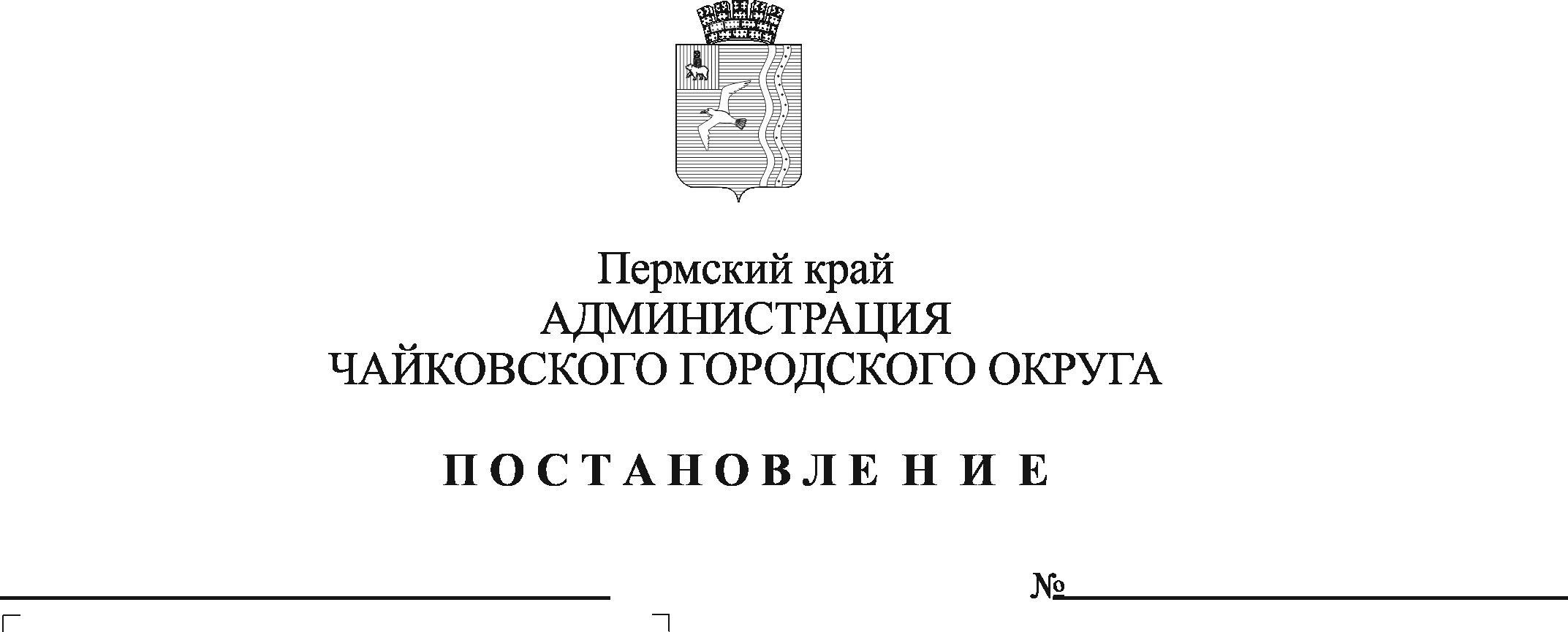 В соответствии со статьей 179 Бюджетного кодекса Российской Федерации, Устава Чайковского городского округа, решением Думы Чайковского городского округа от 23 декабря 2020 г. № 438 «О бюджете Чайковского городского округа на 2021 год и на плановый период 2022 и 2023 годов», постановлением администрации города Чайковского от 19 февраля 2019 г. № 249 «Об утверждении Порядка разработки, реализации и оценки эффективности муниципальных программ Чайковского городского округа»ПОСТАНОВЛЯЮ:1. Утвердить прилагаемые изменения, которые вносятся в муниципальную программу «Территориальное развитие Чайковского городского округа», утвержденную постановлением администрации города Чайковского от 21 января 2019 г. № 14/1 (в редакции постановлений администрации Чайковского городского округа от 08.08.2019 № 1370, от 19.11.2019 № 1833, от 04.03.2020 № 229, от 22.04.2020 №432, от 26.06.2020 №603, от 24.11.2020 № 1127, от 24.12.2020 №1263, от 16.03.2021 №217, от 29.04.2021 № 420, от31.05.2021 №520, от 25.06.2021 № 607).2. Опубликовать постановление в муниципальной газете «Огни Камы» и разместить на официальном сайте администрации Чайковского городского округа.3. Постановление вступает в силу после его официального опубликования.Глава городского округа –глава администрации Чайковского городского округа				Ю.Г. ВостриковУТВЕРЖДЕНЫпостановлением администрацииЧайковского городского округаот _______________ № _____Изменения, которые вносятся в муниципальную программу«Территориальное развитие Чайковского городского округа»1. В паспорте муниципальной программы «Территориальное развитие Чайковского городского округа» (далее- Программа) позицию:изложить в новой редакции:2. В паспорте Подпрограммы «Развитие системы газификации» позицию:изложить в новой редакции:3.В паспорте Подпрограммы «Развитие системы водоснабжения и водоотведения» позицию:изложить в новой редакции:4. В паспорте Подпрограммы «Развитие системы теплоснабжения» позицию:изложить в новой редакции:5.Приложение 8 «Сводные финансовые затраты и показатели результативности выполнения муниципальной программы«Территориальное развитие Чайковского городского округа» к муниципальной программе «Территориальное развитие Чайковского городского округа» изложить в новой редакции:Приложение 8к муниципальной программе «Территориальное развитие Чайковского городского округа»Сводные финансовые затраты и показатели результативности выполнения муниципальной программы«Территориальное развитие Чайковского городского округа»Объемы бюджетных ассигнованийОбъемы бюджетных ассигнованийОбъемы бюджетных ассигнованийОбъемы бюджетных ассигнованийОбъемы бюджетных ассигнованийОбъемы бюджетных ассигнованийОбъемы бюджетных ассигнованийОбъемы бюджетных ассигнованийНаименование задачи, мероприятияИсполнительИсточник финансированияИсточник финансированияОбъем финансирования (тыс. руб.)Объем финансирования (тыс. руб.)Объем финансирования (тыс. руб.)Объем финансирования (тыс. руб.)Объем финансирования (тыс. руб.)Объем финансирования (тыс. руб.)Объем финансирования (тыс. руб.)Объем финансирования (тыс. руб.)Объем финансирования (тыс. руб.)Объем финансирования (тыс. руб.)Объем финансирования (тыс. руб.)Объем финансирования (тыс. руб.)Показатели результативности выполнения программыПоказатели результативности выполнения программыПоказатели результативности выполнения программыПоказатели результативности выполнения программыПоказатели результативности выполнения программыПоказатели результативности выполнения программыПоказатели результативности выполнения программыПоказатели результативности выполнения программыПоказатели результативности выполнения программыПоказатели результативности выполнения программыПоказатели результативности выполнения программыПоказатели результативности выполнения программыПоказатели результативности выполнения программыНаименование задачи, мероприятияИсполнительИсточник финансированияИсточник финансированияОбъем финансирования (тыс. руб.)Объем финансирования (тыс. руб.)Объем финансирования (тыс. руб.)Объем финансирования (тыс. руб.)Объем финансирования (тыс. руб.)Объем финансирования (тыс. руб.)Объем финансирования (тыс. руб.)Объем финансирования (тыс. руб.)Объем финансирования (тыс. руб.)Объем финансирования (тыс. руб.)Объем финансирования (тыс. руб.)Объем финансирования (тыс. руб.)Наименование показателяНаименование показателяед.изм.базовое значениеФактФактФактФактПланПланПланПланПланНаименование задачи, мероприятияИсполнительИсточник финансированияИсточник финансированияВсегоВсего2019 (факт)2019 (факт)2020 (факт)2020 (факт)2021 (план)2021 (план)2022 (план)2022 (план)2023 (план)2023 (план)Наименование показателяНаименование показателяед.изм.базовое значение201920192020202020212021202220222023Подпрограмма 1. Развитие системы газификацииПодпрограмма 1. Развитие системы газификацииПодпрограмма 1. Развитие системы газификацииПодпрограмма 1. Развитие системы газификацииПодпрограмма 1. Развитие системы газификацииПодпрограмма 1. Развитие системы газификацииПодпрограмма 1. Развитие системы газификацииПодпрограмма 1. Развитие системы газификацииПодпрограмма 1. Развитие системы газификацииПодпрограмма 1. Развитие системы газификацииПодпрограмма 1. Развитие системы газификацииПодпрограмма 1. Развитие системы газификацииПодпрограмма 1. Развитие системы газификацииПодпрограмма 1. Развитие системы газификацииПодпрограмма 1. Развитие системы газификацииПодпрограмма 1. Развитие системы газификацииПодпрограмма 1. Развитие системы газификацииПодпрограмма 1. Развитие системы газификацииПодпрограмма 1. Развитие системы газификацииПодпрограмма 1. Развитие системы газификацииПодпрограмма 1. Развитие системы газификацииПодпрограмма 1. Развитие системы газификацииПодпрограмма 1. Развитие системы газификацииПодпрограмма 1. Развитие системы газификацииПодпрограмма 1. Развитие системы газификацииПодпрограмма 1. Развитие системы газификацииПодпрограмма 1. Развитие системы газификацииПодпрограмма 1. Развитие системы газификацииПодпрограмма 1. Развитие системы газификацииЦель подпрограммы: Повышение уровня и качества жизни населения, создание благоприятных условий для жизнедеятельности на территории Чайковского городского округа за счет развития системы газоснабженияЦель подпрограммы: Повышение уровня и качества жизни населения, создание благоприятных условий для жизнедеятельности на территории Чайковского городского округа за счет развития системы газоснабженияЦель подпрограммы: Повышение уровня и качества жизни населения, создание благоприятных условий для жизнедеятельности на территории Чайковского городского округа за счет развития системы газоснабженияЦель подпрограммы: Повышение уровня и качества жизни населения, создание благоприятных условий для жизнедеятельности на территории Чайковского городского округа за счет развития системы газоснабженияЦель подпрограммы: Повышение уровня и качества жизни населения, создание благоприятных условий для жизнедеятельности на территории Чайковского городского округа за счет развития системы газоснабженияЦель подпрограммы: Повышение уровня и качества жизни населения, создание благоприятных условий для жизнедеятельности на территории Чайковского городского округа за счет развития системы газоснабженияЦель подпрограммы: Повышение уровня и качества жизни населения, создание благоприятных условий для жизнедеятельности на территории Чайковского городского округа за счет развития системы газоснабженияЦель подпрограммы: Повышение уровня и качества жизни населения, создание благоприятных условий для жизнедеятельности на территории Чайковского городского округа за счет развития системы газоснабженияЦель подпрограммы: Повышение уровня и качества жизни населения, создание благоприятных условий для жизнедеятельности на территории Чайковского городского округа за счет развития системы газоснабженияЦель подпрограммы: Повышение уровня и качества жизни населения, создание благоприятных условий для жизнедеятельности на территории Чайковского городского округа за счет развития системы газоснабженияЦель подпрограммы: Повышение уровня и качества жизни населения, создание благоприятных условий для жизнедеятельности на территории Чайковского городского округа за счет развития системы газоснабженияЦель подпрограммы: Повышение уровня и качества жизни населения, создание благоприятных условий для жизнедеятельности на территории Чайковского городского округа за счет развития системы газоснабженияЦель подпрограммы: Повышение уровня и качества жизни населения, создание благоприятных условий для жизнедеятельности на территории Чайковского городского округа за счет развития системы газоснабженияЦель подпрограммы: Повышение уровня и качества жизни населения, создание благоприятных условий для жизнедеятельности на территории Чайковского городского округа за счет развития системы газоснабженияЦель подпрограммы: Повышение уровня и качества жизни населения, создание благоприятных условий для жизнедеятельности на территории Чайковского городского округа за счет развития системы газоснабженияЦель подпрограммы: Повышение уровня и качества жизни населения, создание благоприятных условий для жизнедеятельности на территории Чайковского городского округа за счет развития системы газоснабженияЦель подпрограммы: Повышение уровня и качества жизни населения, создание благоприятных условий для жизнедеятельности на территории Чайковского городского округа за счет развития системы газоснабженияЦель подпрограммы: Повышение уровня и качества жизни населения, создание благоприятных условий для жизнедеятельности на территории Чайковского городского округа за счет развития системы газоснабженияЦель подпрограммы: Повышение уровня и качества жизни населения, создание благоприятных условий для жизнедеятельности на территории Чайковского городского округа за счет развития системы газоснабженияЦель подпрограммы: Повышение уровня и качества жизни населения, создание благоприятных условий для жизнедеятельности на территории Чайковского городского округа за счет развития системы газоснабженияЦель подпрограммы: Повышение уровня и качества жизни населения, создание благоприятных условий для жизнедеятельности на территории Чайковского городского округа за счет развития системы газоснабженияЦель подпрограммы: Повышение уровня и качества жизни населения, создание благоприятных условий для жизнедеятельности на территории Чайковского городского округа за счет развития системы газоснабженияЦель подпрограммы: Повышение уровня и качества жизни населения, создание благоприятных условий для жизнедеятельности на территории Чайковского городского округа за счет развития системы газоснабженияЦель подпрограммы: Повышение уровня и качества жизни населения, создание благоприятных условий для жизнедеятельности на территории Чайковского городского округа за счет развития системы газоснабженияЦель подпрограммы: Повышение уровня и качества жизни населения, создание благоприятных условий для жизнедеятельности на территории Чайковского городского округа за счет развития системы газоснабженияЦель подпрограммы: Повышение уровня и качества жизни населения, создание благоприятных условий для жизнедеятельности на территории Чайковского городского округа за счет развития системы газоснабженияЦель подпрограммы: Повышение уровня и качества жизни населения, создание благоприятных условий для жизнедеятельности на территории Чайковского городского округа за счет развития системы газоснабженияЦель подпрограммы: Повышение уровня и качества жизни населения, создание благоприятных условий для жизнедеятельности на территории Чайковского городского округа за счет развития системы газоснабженияЦель подпрограммы: Повышение уровня и качества жизни населения, создание благоприятных условий для жизнедеятельности на территории Чайковского городского округа за счет развития системы газоснабженияЗадача 1.1. Строительство распределительных газопроводовЗадача 1.1. Строительство распределительных газопроводовЗадача 1.1. Строительство распределительных газопроводовЗадача 1.1. Строительство распределительных газопроводовЗадача 1.1. Строительство распределительных газопроводовЗадача 1.1. Строительство распределительных газопроводовЗадача 1.1. Строительство распределительных газопроводовЗадача 1.1. Строительство распределительных газопроводовЗадача 1.1. Строительство распределительных газопроводовЗадача 1.1. Строительство распределительных газопроводовЗадача 1.1. Строительство распределительных газопроводовЗадача 1.1. Строительство распределительных газопроводовЗадача 1.1. Строительство распределительных газопроводовЗадача 1.1. Строительство распределительных газопроводовЗадача 1.1. Строительство распределительных газопроводовЗадача 1.1. Строительство распределительных газопроводовЗадача 1.1. Строительство распределительных газопроводовЗадача 1.1. Строительство распределительных газопроводовЗадача 1.1. Строительство распределительных газопроводовЗадача 1.1. Строительство распределительных газопроводовЗадача 1.1. Строительство распределительных газопроводовЗадача 1.1. Строительство распределительных газопроводовЗадача 1.1. Строительство распределительных газопроводовЗадача 1.1. Строительство распределительных газопроводовЗадача 1.1. Строительство распределительных газопроводовЗадача 1.1. Строительство распределительных газопроводовЗадача 1.1. Строительство распределительных газопроводовЗадача 1.1. Строительство распределительных газопроводовЗадача 1.1. Строительство распределительных газопроводов1.1.1. Распределительные газопроводы д. М. Букор Чайковского района Пермского краяУСИА администрации Чайковского городского округаместный бюджетместный бюджет1150,788341150,788341150,788341150,788340,000000,000000,000000,000000,000000,000000,000000,00000Количество построенных сетей газопроводаКоличество построенных сетей газопроводакм019,90119,9014,09754,09750,00,015,499915,499922,50071.1.1. Распределительные газопроводы д. М. Букор Чайковского района Пермского краяУСИА администрации Чайковского городского округакраевой бюджеткраевой бюджет3452,365043452,365043452,365043452,365040,000000,000000,000000,000000,000000,000000,000000,00000Количество построенных сетей газопроводаКоличество построенных сетей газопроводакм019,90119,9014,09754,09750,00,015,499915,499922,50071.1.1. Распределительные газопроводы д. М. Букор Чайковского района Пермского краяУСИА администрации Чайковского городского округафедеральный бюджетфедеральный бюджет9334,172149334,172149334,172149334,172140,000000,000000,000000,000000,000000,000000,000000,00000Количество построенных сетей газопроводаКоличество построенных сетей газопроводакм019,90119,9014,09754,09750,00,015,499915,499922,50071.1.1. Распределительные газопроводы д. М. Букор Чайковского района Пермского краяУСИА администрации Чайковского городского округаВсегоВсего13937,3255213937,3255213937,3255213937,325520,000000,000000,000000,000000,000000,000000,000000,00000Количество построенных сетей газопроводаКоличество построенных сетей газопроводакм019,90119,9014,09754,09750,00,015,499915,499922,50071.1.2. Распределительные газопроводы в д. Дубовая, Чайковский городской округ, Пермский крайУСИА администрации Чайковского городского округаместный бюджетместный бюджет7421,103007421,103000,000000,000000,000000,000003420,606003420,606000,000000,000004000,497004000,49700Количество построенных сетей газопроводаКоличество построенных сетей газопроводакм019,90119,9014,09754,09750,00,015,499915,499922,50071.1.2. Распределительные газопроводы в д. Дубовая, Чайковский городской округ, Пермский крайУСИА администрации Чайковского городского округакраевой бюджеткраевой бюджет12001,4900012001,490000,000000,000000,000000,000000,000000,000000,000000,0000012001,4970012001,49700Количество построенных сетей газопроводаКоличество построенных сетей газопроводакм019,90119,9014,09754,09750,00,015,499915,499922,50071.1.2. Распределительные газопроводы в д. Дубовая, Чайковский городской округ, Пермский крайУСИА администрации Чайковского городского округаВсегоВсего19422,5930019422,593000,000000,000000,000000,000003420,606003420,606000,000000,0000016001,9870016001,98700Количество построенных сетей газопроводаКоличество построенных сетей газопроводакм019,90119,9014,09754,09750,00,015,499915,499922,50071.1.3. Распределительные газопроводы в д. КаршаУСИА администрации Чайковского городского округаместный бюджетместный бюджет99,05211799,05211799,05211799,0521170,000000,000000,000000,000000,000000,000000,000000,00000Количество построенных сетей газопроводаКоличество построенных сетей газопроводакм019,90119,9014,09754,09750,00,015,499915,499922,50071.1.4. Распределительные газопроводы в д. КаршаФокинского сельского поселения Чайковского района Пермского краяУСИА администрации Чайковского городского округаместный бюджетместный бюджет5107,792815107,792815107,792815107,792810,000000,000000,000000,000000,000000,000000,000000,00000Количество построенных сетей газопроводаКоличество построенных сетей газопроводакм019,90119,9014,09754,09750,00,015,499915,499922,50071.1.4. Распределительные газопроводы в д. КаршаФокинского сельского поселения Чайковского района Пермского краяУСИА администрации Чайковского городского округакраевой бюджеткраевой бюджет15323,3784115323,3784115323,3784115323,378410,000000,000000,000000,000000,000000,000000,000000,00000Количество построенных сетей газопроводаКоличество построенных сетей газопроводакм019,90119,9014,09754,09750,00,015,499915,499922,50071.1.4. Распределительные газопроводы в д. КаршаФокинского сельского поселения Чайковского района Пермского краяУСИА администрации Чайковского городского округаВсегоВсего20431,1712220431,1712220431,1712220431,171220,000000,000000,000000,000000,000000,000000,000000,00000Количество построенных сетей газопроводаКоличество построенных сетей газопроводакм019,90119,9014,09754,09750,00,015,499915,499922,50071.1.5. Распределительный газопровод по ул. Сайгатская, Красноармейская в микрорайоне "Азинский", г. Чайковский, Пермский крайУСИА администрации Чайковского городского округаместный бюджетместный бюджет1877,266721877,266721877,266721877,266720,000000,000000,000000,000000,000000,000000,000000,00000Количество построенных сетей газопроводаКоличество построенных сетей газопроводакм019,90119,9014,09754,09750,00,015,499915,499922,50071.1.5. Распределительный газопровод по ул. Сайгатская, Красноармейская в микрорайоне "Азинский", г. Чайковский, Пермский крайУСИА администрации Чайковского городского округакраевой бюджеткраевой бюджет6690,704986690,704986690,704986690,704980,000000,000000,000000,000000,000000,000000,000000,00000Количество построенных сетей газопроводаКоличество построенных сетей газопроводакм019,90119,9014,09754,09750,00,015,499915,499922,50071.1.5. Распределительный газопровод по ул. Сайгатская, Красноармейская в микрорайоне "Азинский", г. Чайковский, Пермский крайУСИА администрации Чайковского городского округаВсегоВсего8567,971708567,971708567,971708567,971700,000000,000000,000000,000000,000000,000000,000000,00000Количество построенных сетей газопроводаКоличество построенных сетей газопроводакм019,90119,9014,09754,09750,00,015,499915,499922,50071.1.6. Распределительный газопровод по ул. Боровая, г. Чайковский, Пермский крайУСИА администрации Чайковского городского округаместный бюджетместный бюджет2972,604122972,604122972,604122972,604120,000000,000000,000000,000000,000000,000000,000000,00000Количество построенных сетей газопроводаКоличество построенных сетей газопроводакм019,90119,9014,09754,09750,00,015,499915,499922,50071.1.6. Распределительный газопровод по ул. Боровая, г. Чайковский, Пермский крайУСИА администрации Чайковского городского округакраевой бюджеткраевой бюджет2972,604112972,604112972,604112972,604110,000000,000000,000000,000000,000000,000000,000000,00000Количество построенных сетей газопроводаКоличество построенных сетей газопроводакм019,90119,9014,09754,09750,00,015,499915,499922,50071.1.6. Распределительный газопровод по ул. Боровая, г. Чайковский, Пермский крайУСИА администрации Чайковского городского округаВсегоВсего5945,208235945,208235945,208235945,208230,000000,000000,000000,000000,000000,000000,000000,00000Количество построенных сетей газопроводаКоличество построенных сетей газопроводакм019,90119,9014,09754,09750,00,015,499915,499922,50071.1.7. Газификация д. МарковоУСИА администрации Чайковского городского округаместный бюджетместный бюджет0,000000,000000,000000,000000,000000,000000,000000,000000,000000,000000,000000,00000Количество построенных сетей газопроводаКоличество построенных сетей газопроводакм019,90119,9014,09754,09750,00,015,499915,499922,50071.1.7. Газификация д. МарковоУСИА администрации Чайковского городского округакраевой бюджеткраевой бюджет0,000000,000000,000000,000000,000000,000000,000000,000000,000000,000000,000000,00000Количество построенных сетей газопроводаКоличество построенных сетей газопроводакм019,90119,9014,09754,09750,00,015,499915,499922,50071.1.7. Газификация д. МарковоУСИА администрации Чайковского городского округаВсегоВсего0,000000,000000,000000,000000,000000,000000,000000,000000,000000,000000,000000,00000Количество построенных сетей газопроводаКоличество построенных сетей газопроводакм019,90119,9014,09754,09750,00,015,499915,499922,50071.1.8. Распределительные газопроводы д. Дедушкино, Чайковский район, Пермский крайУСИА администрации Чайковского городского округаместный бюджетместный бюджет501,36362501,36362192,26760192,26760309,09602309,096020,000000,000000,000000,000000,000000,00000Количество построенных сетей газопроводаКоличество построенных сетей газопроводакм019,90119,9014,09754,09750,00,015,499915,499922,50071.1.8. Распределительные газопроводы д. Дедушкино, Чайковский район, Пермский крайУСИА администрации Чайковского городского округакраевой бюджеткраевой бюджет5824,623135824,623130,000000,000005396,586135396,58613428,03700428,037000,000000,000000,000000,00000Количество построенных сетей газопроводаКоличество построенных сетей газопроводакм019,90119,9014,09754,09750,00,015,499915,499922,50071.1.8. Распределительные газопроводы д. Дедушкино, Чайковский район, Пермский крайУСИА администрации Чайковского городского округаВсегоВсего6325,986756325,98675192,26760192,267605705,682155705,68215428,03700428,037000,000000,000000,000000,00000Количество построенных сетей газопроводаКоличество построенных сетей газопроводакм019,90119,9014,09754,09750,00,015,499915,499922,50071.1.9. Строительство газораспределительных сетей с. Фоки (ул. Садовая)УСИА администрации Чайковского городского округаместный бюджетместный бюджет134,17381134,17381134,17381134,173810,000000,000000,000000,000000,000000,000000,000000,00000Количество построенных сетей газопроводаКоличество построенных сетей газопроводакм019,90119,9014,09754,09750,00,015,499915,499922,50071.1.9. Строительство газораспределительных сетей с. Фоки (ул. Садовая)УСИА администрации Чайковского городского округакраевой бюджеткраевой бюджет0,000000,000000,000000,000000,000000,000000,000000,000000,000000,000000,000000,00000Количество построенных сетей газопроводаКоличество построенных сетей газопроводакм019,90119,9014,09754,09750,00,015,499915,499922,50071.1.9. Строительство газораспределительных сетей с. Фоки (ул. Садовая)УСИА администрации Чайковского городского округаВсегоВсего134,17381134,17381134,17381134,173810,000000,000000,000000,000000,000000,000000,000000,00000Количество построенных сетей газопроводаКоличество построенных сетей газопроводакм019,90119,9014,09754,09750,00,015,499915,499922,50071.1.10. Распределительные газопроводы д. Ольховочка, Чайковский район, Пермский крайУСИА администрации Чайковского городского округаместный бюджетместный бюджет62,0410362,0410362,0410362,041030,000000,000000,000000,000000,000000,000000,000000,00000Количество построенных сетей газопроводаКоличество построенных сетей газопроводакм019,90119,9014,09754,09750,00,015,499915,499922,50071.1.11. Распределительные газопроводы в д. Гаревая, Чайковский городской округ, Пермский крайУСИА администрации Чайковского городского округаместный бюджетместный бюджет2334,458002334,458000,000000,000000,000000,000001570,726001570,72600763,73200763,732000,000000,00000Количество построенных сетей газопроводаКоличество построенных сетей газопроводакм019,90119,9014,09754,09750,00,015,499915,499922,50071.1.11. Распределительные газопроводы в д. Гаревая, Чайковский городской округ, Пермский крайУСИА администрации Чайковского городского округакраевой бюджеткраевой бюджет2291,194002291,194000,000000,000000,000000,000000,000000,000002291,194002291,194000,000000,00000Количество построенных сетей газопроводаКоличество построенных сетей газопроводакм019,90119,9014,09754,09750,00,015,499915,499922,50071.1.11. Распределительные газопроводы в д. Гаревая, Чайковский городской округ, Пермский крайУСИА администрации Чайковского городского округаВсегоВсего4625,652004625,652000,000000,000000,000000,000001570,726001570,726003054,926003054,926000,000000,00000Количество построенных сетей газопроводаКоличество построенных сетей газопроводакм019,90119,9014,09754,09750,00,015,499915,499922,50071.1.12. Газопровод в д. Каменный Ключ (ул. Центральная, Молодежная), Чайковский городской округ, Пермский крайУСИА администрации Чайковского городского округаместный бюджетместный бюджет1961,406001961,406000,000000,000000,000000,000001306,779001306,77900654,62700654,627000,000000,00000Количество построенных сетей газопроводаКоличество построенных сетей газопроводакм019,90119,9014,09754,09750,00,015,499915,499922,50071.1.12. Газопровод в д. Каменный Ключ (ул. Центральная, Молодежная), Чайковский городской округ, Пермский крайУСИА администрации Чайковского городского округакраевой бюджеткраевой бюджет1963,880001963,880000,000000,000000,000000,000000,000000,000001963,880001963,880000,000000,00000Количество построенных сетей газопроводаКоличество построенных сетей газопроводакм019,90119,9014,09754,09750,00,015,499915,499922,50071.1.12. Газопровод в д. Каменный Ключ (ул. Центральная, Молодежная), Чайковский городской округ, Пермский крайУСИА администрации Чайковского городского округаВсегоВсего3925,286003925,286000,000000,000000,000000,000001306,779001306,779002618,507002618,507000,000000,00000Количество построенных сетей газопроводаКоличество построенных сетей газопроводакм019,90119,9014,09754,09750,00,015,499915,499922,50071.1.13. Газопровод ГРС - д. Каменный Ключ, Чайковский городской округ, Пермский крайУСИА администрации Чайковского городского округаместный бюджетместный бюджет1367,718001367,718000,000000,000000,000000,000001113,140001113,14000254,57800254,578000,000000,00000Количество разработанных ПСД на строительство газопроводовКоличество разработанных ПСД на строительство газопроводовед0000010100001.1.13. Газопровод ГРС - д. Каменный Ключ, Чайковский городской округ, Пермский крайУСИА администрации Чайковского городского округакраевой бюджеткраевой бюджет763,73100763,731000,000000,000000,000000,000000,000000,00000763,73100763,731000,000000,00000Количество разработанных ПСД на строительство газопроводовКоличество разработанных ПСД на строительство газопроводовед0000010100001.1.13. Газопровод ГРС - д. Каменный Ключ, Чайковский городской округ, Пермский крайУСИА администрации Чайковского городского округаВсегоВсего2131,449002131,449000,000000,000000,000000,000001113,140001113,140001018,309001018,309000,000000,00000Количество разработанных ПСД на строительство газопроводовКоличество разработанных ПСД на строительство газопроводовед0000010100001.1.14. Распределительные газопроводы с. Фоки, Чайковский городской округ, Пермский крайМКУ "ЧУКС"                        местный бюджетместный бюджет2359,386002359,386000,000000,000000,000000,000001268,341001268,341001091,045001091,045000,000000,00000Количество разработанных ПСД на строительство газопроводовКоличество разработанных ПСД на строительство газопроводовед0000010100001.1.14. Распределительные газопроводы с. Фоки, Чайковский городской округ, Пермский крайМКУ "ЧУКС"                        краевой бюджеткраевой бюджет3273,134003273,134000,000000,000000,000000,000000,000000,000003273,134003273,134000,000000,00000Количество разработанных ПСД на строительство газопроводовКоличество разработанных ПСД на строительство газопроводовед0000010100001.1.14. Распределительные газопроводы с. Фоки, Чайковский городской округ, Пермский крайМКУ "ЧУКС"                        ВсегоВсего5632,520005632,520000,000000,000000,000000,000001268,341001268,341004364,179004364,179000,000000,00000Количество разработанных ПСД на строительство газопроводовКоличество разработанных ПСД на строительство газопроводовед0000010100001.1.15. Газопровод в мкр. Заринский (ул. Суколда), г.Чайковский, Пермский крайУСИА администрации Чайковского городского округа местный бюджетместный бюджет2427,758002427,758000,000000,000000,000000,00000709,26900709,269001718,489001718,489000,000000,00000Количество разработанных ПСД на строительство газопроводовКоличество разработанных ПСД на строительство газопроводовед0000010100001.1.15. Газопровод в мкр. Заринский (ул. Суколда), г.Чайковский, Пермский крайУСИА администрации Чайковского городского округа краевой бюджеткраевой бюджет5155,466005155,466000,000000,000000,000000,000000,000000,000005155,466005155,466000,000000,00000Количество разработанных ПСД на строительство газопроводовКоличество разработанных ПСД на строительство газопроводовед0000010100001.1.15. Газопровод в мкр. Заринский (ул. Суколда), г.Чайковский, Пермский крайУСИА администрации Чайковского городского округа ВсегоВсего7583,224007583,224000,000000,000000,000000,00000709,26900709,269006873,955006873,955000,000000,00000Количество разработанных ПСД на строительство газопроводовКоличество разработанных ПСД на строительство газопроводовед0000010100001.1.16. Газопровод в мкр. Заринский (ул. Комсомольская), г.Чайковский, Пермский крайУСИА администрации Чайковского городского округа местный бюджетместный бюджет1885,243001885,243000,000000,000000,000000,000001266,984001266,984000,000000,00000618,25900618,25900Количество разработанных ПСД на строительство газопроводовКоличество разработанных ПСД на строительство газопроводовед0000010100001.1.16. Газопровод в мкр. Заринский (ул. Комсомольская), г.Чайковский, Пермский крайУСИА администрации Чайковского городского округа краевой бюджеткраевой бюджет1854,776001854,776000,000000,000000,000000,000000,000000,000000,000000,000001854,776001854,77600Количество разработанных ПСД на строительство газопроводовКоличество разработанных ПСД на строительство газопроводовед0000010100001.1.16. Газопровод в мкр. Заринский (ул. Комсомольская), г.Чайковский, Пермский крайУСИА администрации Чайковского городского округа ВсегоВсего3740,019003740,019000,000000,000000,000000,000001266,984001266,984000,000000,000002473,035002473,03500Количество разработанных ПСД на строительство газопроводовКоличество разработанных ПСД на строительство газопроводовед0000010100001.1.17. Газопровод по ул. Звездная, г. Чайковский, Пермский крайУСИА администрации Чайковского городского округаместный бюджетместный бюджет2176,376002176,376000,000000,000000,000000,000001449,013001449,013000,000000,00000727,36300727,36300Количество разработанных ПСД на строительство газопроводовКоличество разработанных ПСД на строительство газопроводовед0000010100001.1.17. Газопровод по ул. Звездная, г. Чайковский, Пермский крайУСИА администрации Чайковского городского округакраевой бюджеткраевой бюджет2182,089002182,089000,000000,000000,000000,000000,000000,000000,000000,000002182,089002182,08900Количество разработанных ПСД на строительство газопроводовКоличество разработанных ПСД на строительство газопроводовед0000010100001.1.17. Газопровод по ул. Звездная, г. Чайковский, Пермский крайУСИА администрации Чайковского городского округаВсегоВсего4358,465004358,465000,000000,000000,000000,000001449,013001449,013000,000000,000002909,452002909,45200Количество разработанных ПСД на строительство газопроводовКоличество разработанных ПСД на строительство газопроводовед0000010100001.1.18. Газопровод по ул. Подгорная, г. Чайковский, Пермский крайУСИА администрации Чайковского городского округаместный бюджетместный бюджет0,000000,000000,000000,000000,000000,000000,000000,000000,000000,000000,000000,00000Количество разработанных ПСД на строительство газопроводовКоличество разработанных ПСД на строительство газопроводовед0000010100001.1.18. Газопровод по ул. Подгорная, г. Чайковский, Пермский крайУСИА администрации Чайковского городского округакраевой бюджеткраевой бюджет0,000000,000000,000000,000000,000000,000000,000000,000000,000000,000000,000000,00000Количество разработанных ПСД на строительство газопроводовКоличество разработанных ПСД на строительство газопроводовед0000010100001.1.18. Газопровод по ул. Подгорная, г. Чайковский, Пермский крайУСИА администрации Чайковского городского округаВсегоВсего0,000000,000000,000000,000000,000000,000000,000000,000000,000000,000000,000000,00000Количество разработанных ПСД на строительство газопроводовКоличество разработанных ПСД на строительство газопроводовед0000010100001.1.19. Газопровод в мкр. Южный, г. Чайковский, Пермский крайУСИА администрации Чайковского городского округаместный бюджетместный бюджет4752,844004752,844000,000000,000000,000000,000002570,755002570,755000,000000,000002182,089002182,08900Количество разработанных ПСД на строительство газопроводовКоличество разработанных ПСД на строительство газопроводовед0000010100001.1.19. Газопровод в мкр. Южный, г. Чайковский, Пермский крайУСИА администрации Чайковского городского округакраевой бюджеткраевой бюджет6546,267006546,267000,000000,000000,000000,000000,000000,000000,000000,000006546,267006546,26700Количество разработанных ПСД на строительство газопроводовКоличество разработанных ПСД на строительство газопроводовед0000010100001.1.19. Газопровод в мкр. Южный, г. Чайковский, Пермский крайУСИА администрации Чайковского городского округаВсегоВсего11299,1110011299,111000,000000,000000,000000,000002570,755002570,755000,000000,000008728,356008728,35600Количество разработанных ПСД на строительство газопроводовКоличество разработанных ПСД на строительство газопроводовед0000010100001.1.20. Проведение работ, направленных на обеспечение ввода в эксплуатацию распределительных газопроводовУСИА администрации Чайковского городского округаместный бюджетместный бюджет449,80100449,80100399,80100399,8010050,0000050,000000,000000,000000,000000,000000,000000,00000Количество разработанных ПСД на строительство газопроводовКоличество разработанных ПСД на строительство газопроводовед0000010100001.1.20. Проведение работ, направленных на обеспечение ввода в эксплуатацию распределительных газопроводовУправление ЖКХ и транспорта администрации Чайковского городского округаместный бюджетместный бюджет222,00000222,000000,000000,000000,000000,00000222,00000222,000000,000000,000000,000000,00000Количество разработанных ПСД на строительство газопроводовКоличество разработанных ПСД на строительство газопроводов1.1.20. Проведение работ, направленных на обеспечение ввода в эксплуатацию распределительных газопроводовУправление ЖКХ и транспорта администрации Чайковского городского округаВсегоВсего671,80100671,80100399,80100399,8010050,0000050,00000222,00000222,000000,000000,000000,000000,00000Количество разработанных ПСД на строительство газопроводовКоличество разработанных ПСД на строительство газопроводов1.1.21. Исполнение решений судов, вступивших в законную силу, и оплата государственной пошлиныАдминистрация Чайковского ГОМестный бюджетМестный бюджет3400,000003400,000000,000000,000003400,000003400,000000,000000,000000,000000,000000,000000,00000Исполнение решений судов и оплата государственной пошлиныИсполнение решений судов и оплата государственной пошлиныед.0001100000Итого по задаче 1.1. местный бюджетместный бюджет42663,1746242663,1746211995,786611995,78663759,096023759,0960214897,6130014897,613004482,471004482,471007528,208007528,20800Итого по задаче 1.1. краевой бюджеткраевой бюджет70295,7026770295,7026728439,0525428439,052545396,586135396,58613428,03700428,0370013447,4050013447,4050022584,6220022584,62200Итого по задаче 1.1. федеральный бюджетфедеральный бюджет9334,172149334,172149334,172149334,172140,000000,000000,000000,000000,000000,000000,000000,00000Итого по задаче 1.1. ВсегоВсего122293,04943122293,0494349 769,0112849 769,011289 155,682159 155,6821515325,6500015325,6500017929,8760017929,8760030112,8300030112,83000Задача 1.2. Обслуживание объектов газоснабженияЗадача 1.2. Обслуживание объектов газоснабженияЗадача 1.2. Обслуживание объектов газоснабженияЗадача 1.2. Обслуживание объектов газоснабженияЗадача 1.2. Обслуживание объектов газоснабженияЗадача 1.2. Обслуживание объектов газоснабженияЗадача 1.2. Обслуживание объектов газоснабженияЗадача 1.2. Обслуживание объектов газоснабженияЗадача 1.2. Обслуживание объектов газоснабженияЗадача 1.2. Обслуживание объектов газоснабженияЗадача 1.2. Обслуживание объектов газоснабженияЗадача 1.2. Обслуживание объектов газоснабженияЗадача 1.2. Обслуживание объектов газоснабженияЗадача 1.2. Обслуживание объектов газоснабженияЗадача 1.2. Обслуживание объектов газоснабженияЗадача 1.2. Обслуживание объектов газоснабженияЗадача 1.2. Обслуживание объектов газоснабженияЗадача 1.2. Обслуживание объектов газоснабженияЗадача 1.2. Обслуживание объектов газоснабженияЗадача 1.2. Обслуживание объектов газоснабженияЗадача 1.2. Обслуживание объектов газоснабженияЗадача 1.2. Обслуживание объектов газоснабженияЗадача 1.2. Обслуживание объектов газоснабженияЗадача 1.2. Обслуживание объектов газоснабженияЗадача 1.2. Обслуживание объектов газоснабженияЗадача 1.2. Обслуживание объектов газоснабжения1.2.1. Содержание и техническое обслуживание объектов газоснабженияУправление ЖКХ и транспорта администрации Чайковского городского округаместный бюджетместный бюджет7988,459327988,459321004,194491004,194491242,219831242,219831942,763001942,763001899,641001899,641001899,641001899,64100Протяженность сетей газопровода, по которым выполняется содержаниеПротяженность сетей газопровода, по которым выполняется содержаниекм30,18930,18930,18949,08649,08649,08649,08649,08649,08649,086Итого по задаче 1.2.7988,459327988,459321004,194491004,194491242,219831242,219831942,763001942,763001899,641001899,641001899,641001899,64100Итого по подпрограмме 1местный бюджетместный бюджет50651,6339450651,6339412999,9810912999,981095001,315855001,3158516840,3760016840,376006382,112006382,112009427,849009427,84900Итого по подпрограмме 1краевой бюджеткраевой бюджет70295,7026770295,7026728439,0525428439,052545396,586135396,58613428,03700428,0370013447,4050013447,4050022584,6220022584,62200Итого по подпрограмме 1федеральный бюджетфедеральный бюджет9334,172149334,172149334,172149334,172140,000000,000000,000000,000000,000000,000000,000000,00000Итого по подпрограмме 1ВсегоВсего130281,50875130281,5087550773,2057750773,2057710397,9019810397,9019817268,4130017268,4130019829,5170019829,5170032012,4710032012,47100Подпрограмма 2. Развитие системы водоснабжения и водоотведенияПодпрограмма 2. Развитие системы водоснабжения и водоотведенияПодпрограмма 2. Развитие системы водоснабжения и водоотведенияПодпрограмма 2. Развитие системы водоснабжения и водоотведенияПодпрограмма 2. Развитие системы водоснабжения и водоотведенияПодпрограмма 2. Развитие системы водоснабжения и водоотведенияПодпрограмма 2. Развитие системы водоснабжения и водоотведенияПодпрограмма 2. Развитие системы водоснабжения и водоотведенияПодпрограмма 2. Развитие системы водоснабжения и водоотведенияПодпрограмма 2. Развитие системы водоснабжения и водоотведенияПодпрограмма 2. Развитие системы водоснабжения и водоотведенияПодпрограмма 2. Развитие системы водоснабжения и водоотведенияПодпрограмма 2. Развитие системы водоснабжения и водоотведенияПодпрограмма 2. Развитие системы водоснабжения и водоотведенияПодпрограмма 2. Развитие системы водоснабжения и водоотведенияПодпрограмма 2. Развитие системы водоснабжения и водоотведенияПодпрограмма 2. Развитие системы водоснабжения и водоотведенияПодпрограмма 2. Развитие системы водоснабжения и водоотведенияПодпрограмма 2. Развитие системы водоснабжения и водоотведенияПодпрограмма 2. Развитие системы водоснабжения и водоотведенияПодпрограмма 2. Развитие системы водоснабжения и водоотведенияПодпрограмма 2. Развитие системы водоснабжения и водоотведенияПодпрограмма 2. Развитие системы водоснабжения и водоотведенияПодпрограмма 2. Развитие системы водоснабжения и водоотведенияПодпрограмма 2. Развитие системы водоснабжения и водоотведенияПодпрограмма 2. Развитие системы водоснабжения и водоотведенияПодпрограмма 2. Развитие системы водоснабжения и водоотведенияПодпрограмма 2. Развитие системы водоснабжения и водоотведенияПодпрограмма 2. Развитие системы водоснабжения и водоотведенияЦель подпрограммы: Повышение уровня и качества жизни населения, создание благоприятных условий для жизнедеятельности на территории Чайковского городского округа за счет развития системы водоснабжения и водоотведенияЦель подпрограммы: Повышение уровня и качества жизни населения, создание благоприятных условий для жизнедеятельности на территории Чайковского городского округа за счет развития системы водоснабжения и водоотведенияЦель подпрограммы: Повышение уровня и качества жизни населения, создание благоприятных условий для жизнедеятельности на территории Чайковского городского округа за счет развития системы водоснабжения и водоотведенияЦель подпрограммы: Повышение уровня и качества жизни населения, создание благоприятных условий для жизнедеятельности на территории Чайковского городского округа за счет развития системы водоснабжения и водоотведенияЦель подпрограммы: Повышение уровня и качества жизни населения, создание благоприятных условий для жизнедеятельности на территории Чайковского городского округа за счет развития системы водоснабжения и водоотведенияЦель подпрограммы: Повышение уровня и качества жизни населения, создание благоприятных условий для жизнедеятельности на территории Чайковского городского округа за счет развития системы водоснабжения и водоотведенияЦель подпрограммы: Повышение уровня и качества жизни населения, создание благоприятных условий для жизнедеятельности на территории Чайковского городского округа за счет развития системы водоснабжения и водоотведенияЦель подпрограммы: Повышение уровня и качества жизни населения, создание благоприятных условий для жизнедеятельности на территории Чайковского городского округа за счет развития системы водоснабжения и водоотведенияЦель подпрограммы: Повышение уровня и качества жизни населения, создание благоприятных условий для жизнедеятельности на территории Чайковского городского округа за счет развития системы водоснабжения и водоотведенияЦель подпрограммы: Повышение уровня и качества жизни населения, создание благоприятных условий для жизнедеятельности на территории Чайковского городского округа за счет развития системы водоснабжения и водоотведенияЦель подпрограммы: Повышение уровня и качества жизни населения, создание благоприятных условий для жизнедеятельности на территории Чайковского городского округа за счет развития системы водоснабжения и водоотведенияЦель подпрограммы: Повышение уровня и качества жизни населения, создание благоприятных условий для жизнедеятельности на территории Чайковского городского округа за счет развития системы водоснабжения и водоотведенияЦель подпрограммы: Повышение уровня и качества жизни населения, создание благоприятных условий для жизнедеятельности на территории Чайковского городского округа за счет развития системы водоснабжения и водоотведенияЦель подпрограммы: Повышение уровня и качества жизни населения, создание благоприятных условий для жизнедеятельности на территории Чайковского городского округа за счет развития системы водоснабжения и водоотведенияЦель подпрограммы: Повышение уровня и качества жизни населения, создание благоприятных условий для жизнедеятельности на территории Чайковского городского округа за счет развития системы водоснабжения и водоотведенияЦель подпрограммы: Повышение уровня и качества жизни населения, создание благоприятных условий для жизнедеятельности на территории Чайковского городского округа за счет развития системы водоснабжения и водоотведенияЦель подпрограммы: Повышение уровня и качества жизни населения, создание благоприятных условий для жизнедеятельности на территории Чайковского городского округа за счет развития системы водоснабжения и водоотведенияЦель подпрограммы: Повышение уровня и качества жизни населения, создание благоприятных условий для жизнедеятельности на территории Чайковского городского округа за счет развития системы водоснабжения и водоотведенияЦель подпрограммы: Повышение уровня и качества жизни населения, создание благоприятных условий для жизнедеятельности на территории Чайковского городского округа за счет развития системы водоснабжения и водоотведенияЦель подпрограммы: Повышение уровня и качества жизни населения, создание благоприятных условий для жизнедеятельности на территории Чайковского городского округа за счет развития системы водоснабжения и водоотведенияЦель подпрограммы: Повышение уровня и качества жизни населения, создание благоприятных условий для жизнедеятельности на территории Чайковского городского округа за счет развития системы водоснабжения и водоотведенияЦель подпрограммы: Повышение уровня и качества жизни населения, создание благоприятных условий для жизнедеятельности на территории Чайковского городского округа за счет развития системы водоснабжения и водоотведенияЦель подпрограммы: Повышение уровня и качества жизни населения, создание благоприятных условий для жизнедеятельности на территории Чайковского городского округа за счет развития системы водоснабжения и водоотведенияЦель подпрограммы: Повышение уровня и качества жизни населения, создание благоприятных условий для жизнедеятельности на территории Чайковского городского округа за счет развития системы водоснабжения и водоотведенияЦель подпрограммы: Повышение уровня и качества жизни населения, создание благоприятных условий для жизнедеятельности на территории Чайковского городского округа за счет развития системы водоснабжения и водоотведенияЦель подпрограммы: Повышение уровня и качества жизни населения, создание благоприятных условий для жизнедеятельности на территории Чайковского городского округа за счет развития системы водоснабжения и водоотведенияЦель подпрограммы: Повышение уровня и качества жизни населения, создание благоприятных условий для жизнедеятельности на территории Чайковского городского округа за счет развития системы водоснабжения и водоотведенияЦель подпрограммы: Повышение уровня и качества жизни населения, создание благоприятных условий для жизнедеятельности на территории Чайковского городского округа за счет развития системы водоснабжения и водоотведенияЦель подпрограммы: Повышение уровня и качества жизни населения, создание благоприятных условий для жизнедеятельности на территории Чайковского городского округа за счет развития системы водоснабжения и водоотведенияЗадача 2.1. Строительство, реконструкция, капитальный ремонт и ремонт объектов водоснабжения и водоотведенияЗадача 2.1. Строительство, реконструкция, капитальный ремонт и ремонт объектов водоснабжения и водоотведенияЗадача 2.1. Строительство, реконструкция, капитальный ремонт и ремонт объектов водоснабжения и водоотведенияЗадача 2.1. Строительство, реконструкция, капитальный ремонт и ремонт объектов водоснабжения и водоотведенияЗадача 2.1. Строительство, реконструкция, капитальный ремонт и ремонт объектов водоснабжения и водоотведенияЗадача 2.1. Строительство, реконструкция, капитальный ремонт и ремонт объектов водоснабжения и водоотведенияЗадача 2.1. Строительство, реконструкция, капитальный ремонт и ремонт объектов водоснабжения и водоотведенияЗадача 2.1. Строительство, реконструкция, капитальный ремонт и ремонт объектов водоснабжения и водоотведенияЗадача 2.1. Строительство, реконструкция, капитальный ремонт и ремонт объектов водоснабжения и водоотведенияЗадача 2.1. Строительство, реконструкция, капитальный ремонт и ремонт объектов водоснабжения и водоотведенияЗадача 2.1. Строительство, реконструкция, капитальный ремонт и ремонт объектов водоснабжения и водоотведенияЗадача 2.1. Строительство, реконструкция, капитальный ремонт и ремонт объектов водоснабжения и водоотведенияЗадача 2.1. Строительство, реконструкция, капитальный ремонт и ремонт объектов водоснабжения и водоотведенияЗадача 2.1. Строительство, реконструкция, капитальный ремонт и ремонт объектов водоснабжения и водоотведенияЗадача 2.1. Строительство, реконструкция, капитальный ремонт и ремонт объектов водоснабжения и водоотведенияЗадача 2.1. Строительство, реконструкция, капитальный ремонт и ремонт объектов водоснабжения и водоотведенияЗадача 2.1. Строительство, реконструкция, капитальный ремонт и ремонт объектов водоснабжения и водоотведенияЗадача 2.1. Строительство, реконструкция, капитальный ремонт и ремонт объектов водоснабжения и водоотведенияЗадача 2.1. Строительство, реконструкция, капитальный ремонт и ремонт объектов водоснабжения и водоотведенияЗадача 2.1. Строительство, реконструкция, капитальный ремонт и ремонт объектов водоснабжения и водоотведенияЗадача 2.1. Строительство, реконструкция, капитальный ремонт и ремонт объектов водоснабжения и водоотведенияЗадача 2.1. Строительство, реконструкция, капитальный ремонт и ремонт объектов водоснабжения и водоотведенияЗадача 2.1. Строительство, реконструкция, капитальный ремонт и ремонт объектов водоснабжения и водоотведенияЗадача 2.1. Строительство, реконструкция, капитальный ремонт и ремонт объектов водоснабжения и водоотведенияЗадача 2.1. Строительство, реконструкция, капитальный ремонт и ремонт объектов водоснабжения и водоотведенияЗадача 2.1. Строительство, реконструкция, капитальный ремонт и ремонт объектов водоснабжения и водоотведенияЗадача 2.1. Строительство, реконструкция, капитальный ремонт и ремонт объектов водоснабжения и водоотведенияЗадача 2.1. Строительство, реконструкция, капитальный ремонт и ремонт объектов водоснабжения и водоотведенияЗадача 2.1. Строительство, реконструкция, капитальный ремонт и ремонт объектов водоснабжения и водоотведения2.1.1. Ремонт сетей водоснабжения и водоотведения, в том числеУправление ЖКХ и транспорта администрации Чайковского городского округаместный бюджетместный бюджет4621,330914621,330911445,820341445,820341842,319571842,31957977,67100977,67100177,76000177,76000177,76000177,76000Количество поостренных, отремонтированных сетей водоснабжения и водоотведенияКоличество поостренных, отремонтированных сетей водоснабжения и водоотведениякм03,1713,1710,6960,69611,16511,1659,0659,0659,0652.1.1. Ремонт сетей водоснабжения и водоотведения, в том числеУправление ЖКХ и транспорта администрации Чайковского городского округакраевой бюджеткраевой бюджет864,50000864,50000864,50000864,500000,000000,000000,000000,000000,000000,000000,000000,00000Количество поостренных, отремонтированных сетей водоснабжения и водоотведенияКоличество поостренных, отремонтированных сетей водоснабжения и водоотведениякм03,1713,1710,6960,69611,16511,1659,0659,0659,0652.1.1. Ремонт сетей водоснабжения и водоотведения, в том числеУправление ЖКХ и транспорта администрации Чайковского городского округаВсегоВсего5485,830915485,830912310,320342310,320341842,319571842,31957977,67100977,67100177,76000177,76000177,76000177,76000Количество поостренных, отремонтированных сетей водоснабжения и водоотведенияКоличество поостренных, отремонтированных сетей водоснабжения и водоотведениякм03,1713,1710,6960,69611,16511,1659,0659,0659,0652.1.1.1.  Ремонт сетей водоснабжения по адресу: Пермский край, г. Чайковский, д. Засечный, ул. Советская, пер. ОктябрьскийУправление ЖКХ и транспорта администрации Чайковского городского округаместный бюджетместный бюджет264,500264,500264,500264,5000,0000,0000,0000,0000,0000,0000,0000,000Количество поостренных, отремонтированных сетей водоснабжения и водоотведенияКоличество поостренных, отремонтированных сетей водоснабжения и водоотведениякм03,1713,1710,6960,69611,16511,1659,0659,0659,0652.1.1.1.  Ремонт сетей водоснабжения по адресу: Пермский край, г. Чайковский, д. Засечный, ул. Советская, пер. ОктябрьскийУправление ЖКХ и транспорта администрации Чайковского городского округакраевой бюджеткраевой бюджет264,500264,500264,500264,5000,0000,0000,0000,0000,0000,0000,0000,000Количество поостренных, отремонтированных сетей водоснабжения и водоотведенияКоличество поостренных, отремонтированных сетей водоснабжения и водоотведениякм03,1713,1710,6960,69611,16511,1659,0659,0659,0652.1.1.1.  Ремонт сетей водоснабжения по адресу: Пермский край, г. Чайковский, д. Засечный, ул. Советская, пер. ОктябрьскийУправление ЖКХ и транспорта администрации Чайковского городского округаВсегоВсего529,000529,000529,000529,0000,0000,0000,0000,0000,0000,0000,0000,000Количество поостренных, отремонтированных сетей водоснабжения и водоотведенияКоличество поостренных, отремонтированных сетей водоснабжения и водоотведениякм03,1713,1710,6960,69611,16511,1659,0659,0659,0652.1.1.2.  Ремонт систем водоснабжения по адресу: Пермский край, г. Чайковский, п. Буренка, ул. Новая, ул. Лесная, ул. Зеленая, ул. МолодежнаяУправление ЖКХ и транспорта администрации Чайковского городского округаместный бюджетместный бюджет200,000200,000200,000200,0000,0000,0000,0000,0000,0000,0000,0000,000Количество поостренных, отремонтированных сетей водоснабжения и водоотведенияКоличество поостренных, отремонтированных сетей водоснабжения и водоотведениякм03,1713,1710,6960,69611,16511,1659,0659,0659,0652.1.1.2.  Ремонт систем водоснабжения по адресу: Пермский край, г. Чайковский, п. Буренка, ул. Новая, ул. Лесная, ул. Зеленая, ул. МолодежнаяУправление ЖКХ и транспорта администрации Чайковского городского округакраевой бюджеткраевой бюджет200,000200,000200,000200,0000,0000,0000,0000,0000,0000,0000,0000,000Количество поостренных, отремонтированных сетей водоснабжения и водоотведенияКоличество поостренных, отремонтированных сетей водоснабжения и водоотведениякм03,1713,1710,6960,69611,16511,1659,0659,0659,0652.1.1.2.  Ремонт систем водоснабжения по адресу: Пермский край, г. Чайковский, п. Буренка, ул. Новая, ул. Лесная, ул. Зеленая, ул. МолодежнаяУправление ЖКХ и транспорта администрации Чайковского городского округаВсегоВсего400,000400,000400,000400,0000,0000,0000,0000,0000,0000,0000,0000,000Количество поостренных, отремонтированных сетей водоснабжения и водоотведенияКоличество поостренных, отремонтированных сетей водоснабжения и водоотведениякм03,1713,1710,6960,69611,16511,1659,0659,0659,0652.1.1.3. Ремонт сетей водоснабжения по адресу: Пермский край, г. Чайковский, д. Дедушкино, ул. СадоваяУправление ЖКХ и транспорта администрации Чайковского городского округаместный бюджетместный бюджет200,000200,000200,000200,0000,0000,0000,0000,0000,0000,0000,0000,000Количество поостренных, отремонтированных сетей водоснабжения и водоотведенияКоличество поостренных, отремонтированных сетей водоснабжения и водоотведениякм03,1713,1710,6960,69611,16511,1659,0659,0659,0652.1.1.3. Ремонт сетей водоснабжения по адресу: Пермский край, г. Чайковский, д. Дедушкино, ул. СадоваяУправление ЖКХ и транспорта администрации Чайковского городского округакраевой бюджеткраевой бюджет200,000200,000200,000200,0000,0000,0000,0000,0000,0000,0000,0000,000Количество поостренных, отремонтированных сетей водоснабжения и водоотведенияКоличество поостренных, отремонтированных сетей водоснабжения и водоотведениякм03,1713,1710,6960,69611,16511,1659,0659,0659,0652.1.1.3. Ремонт сетей водоснабжения по адресу: Пермский край, г. Чайковский, д. Дедушкино, ул. СадоваяУправление ЖКХ и транспорта администрации Чайковского городского округаВсегоВсего400,000400,000400,000400,0000,0000,0000,0000,0000,0000,0000,0000,000Количество поостренных, отремонтированных сетей водоснабжения и водоотведенияКоличество поостренных, отремонтированных сетей водоснабжения и водоотведениякм03,1713,1710,6960,69611,16511,1659,0659,0659,0652.1.1.4. Ремонт сетей водоснабжения по адресу: Пермский край, г. Чайковский, с. Уральское, ул. ШкольнаяУправление ЖКХ и транспорта администрации Чайковского городского округаместный бюджетместный бюджет200,000200,000200,000200,0000,0000,0000,0000,0000,0000,0000,0000,000Количество поостренных, отремонтированных сетей водоснабжения и водоотведенияКоличество поостренных, отремонтированных сетей водоснабжения и водоотведениякм03,1713,1710,6960,69611,16511,1659,0659,0659,0652.1.1.4. Ремонт сетей водоснабжения по адресу: Пермский край, г. Чайковский, с. Уральское, ул. ШкольнаяУправление ЖКХ и транспорта администрации Чайковского городского округакраевой бюджеткраевой бюджет200,000200,000200,000200,0000,0000,0000,0000,0000,0000,0000,0000,000Количество поостренных, отремонтированных сетей водоснабжения и водоотведенияКоличество поостренных, отремонтированных сетей водоснабжения и водоотведениякм03,1713,1710,6960,69611,16511,1659,0659,0659,0652.1.1.4. Ремонт сетей водоснабжения по адресу: Пермский край, г. Чайковский, с. Уральское, ул. ШкольнаяУправление ЖКХ и транспорта администрации Чайковского городского округаВсегоВсего400,000400,000400,000400,0000,0000,0000,0000,0000,0000,0000,0000,000Количество поостренных, отремонтированных сетей водоснабжения и водоотведенияКоличество поостренных, отремонтированных сетей водоснабжения и водоотведениякм03,1713,1710,6960,69611,16511,1659,0659,0659,0652.1.2. Водопровод в д. Дубовая, Чайковский городской округ, Пермский крайУСИА администрации Чайковского городского округаместный бюджетместный бюджет9639,674009639,674000,000000,000000,000000,000002 001,914002 001,914002686,142002686,142004951,618004951,61800Количество разработанных ПСД на строительство водопроводных сетей водоснабжения и водоотведенияКоличество разработанных ПСД на строительство водопроводных сетей водоснабжения и водоотведенияед.00011551142.1.2. Водопровод в д. Дубовая, Чайковский городской округ, Пермский крайУСИА администрации Чайковского городского округакраевой бюджеткраевой бюджет22913,2800022913,280000,000000,000000,000000,000000,000000,000008058,426008058,4260014854,8540014854,85400Количество разработанных ПСД на строительство водопроводных сетей водоснабжения и водоотведенияКоличество разработанных ПСД на строительство водопроводных сетей водоснабжения и водоотведенияед.00011551142.1.2. Водопровод в д. Дубовая, Чайковский городской округ, Пермский крайУСИА администрации Чайковского городского округаВсегоВсего32552,9540032552,954000,000000,000000,000000,000002 001,914002 001,9140010744,5680010744,5680019806,4720019806,47200Количество разработанных ПСД на строительство водопроводных сетей водоснабжения и водоотведенияКоличество разработанных ПСД на строительство водопроводных сетей водоснабжения и водоотведенияед.00011551142.1.3. Водопровод п. ПрикамскийУСИА администрации Чайковского городского округаместный бюджетместный бюджет5707,500005707,500000,000000,000000,000000,000005707,500005707,500000,000000,000000,000000,00000Количество разработанных ПСД на строительство водопроводных сетей водоснабжения и водоотведенияКоличество разработанных ПСД на строительство водопроводных сетей водоснабжения и водоотведенияед.00011551142.1.3. Водопровод п. ПрикамскийУСИА администрации Чайковского городского округакраевой бюджеткраевой бюджет4350,000004350,000000,000000,000000,000000,000004350,000004350,000000,000000,000000,000000,00000Количество разработанных ПСД на строительство водопроводных сетей водоснабжения и водоотведенияКоличество разработанных ПСД на строительство водопроводных сетей водоснабжения и водоотведенияед.00011551142.1.3. Водопровод п. ПрикамскийУСИА администрации Чайковского городского округаВсегоВсего10057,5000010057,500000,000000,000000,000000,0000010057,5000010057,500000,000000,000000,000000,00000Количество разработанных ПСД на строительство водопроводных сетей водоснабжения и водоотведенияКоличество разработанных ПСД на строительство водопроводных сетей водоснабжения и водоотведенияед.00011551142.1.4. Очистные сооружения в д. Дубовая (Канализационная насосная станция и напорные сети канализации)УСИА администрации Чайковского городского округаместный бюджетместный бюджет14392,8917214392,891720,000000,000001392,891721392,8917213000,0000013000,000000,000000,000000,000000,00000Количество разработанных ПСД на строительство водопроводных сетей водоснабжения и водоотведенияКоличество разработанных ПСД на строительство водопроводных сетей водоснабжения и водоотведенияед.00011551142.1.4. Очистные сооружения в д. Дубовая (Канализационная насосная станция и напорные сети канализации)УСИА администрации Чайковского городского округакраевой бюджеткраевой бюджет13000,0000013000,000000,000000,000000,000000,0000013000,0000013000,000000,000000,000000,000000,00000Количество разработанных ПСД на строительство водопроводных сетей водоснабжения и водоотведенияКоличество разработанных ПСД на строительство водопроводных сетей водоснабжения и водоотведенияед.00011551142.1.4. Очистные сооружения в д. Дубовая (Канализационная насосная станция и напорные сети канализации)УСИА администрации Чайковского городского округаВсегоВсего27392,8917227392,891720,000000,000001392,891721392,8917226000,0000026000,000000,000000,000000,000000,00000Количество разработанных ПСД на строительство водопроводных сетей водоснабжения и водоотведенияКоличество разработанных ПСД на строительство водопроводных сетей водоснабжения и водоотведенияед.00011551142.1.5. Водопровод в мкр. Завьялово-2, Завьялово-3, г. Чайковский, Пермский крайУСИА администрации Чайковского городского округаместный бюджетместный бюджет24240,2150024240,215000,000000,000000,000000,000009284,706009284,7060012046,5000012046,500002909,009002909,00900Количество разработанных ПСД на строительство водопроводных сетей водоснабжения и водоотведенияКоличество разработанных ПСД на строительство водопроводных сетей водоснабжения и водоотведенияед.00011551142.1.5. Водопровод в мкр. Завьялово-2, Завьялово-3, г. Чайковский, Пермский крайУСИА администрации Чайковского городского округакраевой бюджеткраевой бюджет46754,5720046754,572000,000000,000000,000000,000000,000000,0000035504,5720035504,5720011250,0000011250,00000Количество разработанных ПСД на строительство водопроводных сетей водоснабжения и водоотведенияКоличество разработанных ПСД на строительство водопроводных сетей водоснабжения и водоотведенияед.00011551142.1.5. Водопровод в мкр. Завьялово-2, Завьялово-3, г. Чайковский, Пермский крайУСИА администрации Чайковского городского округаВсегоВсего70994,7870070994,787000,000000,000000,000000,000009284,706009284,7060047551,0720047551,0720014159,0090014159,00900Количество разработанных ПСД на строительство водопроводных сетей водоснабжения и водоотведенияКоличество разработанных ПСД на строительство водопроводных сетей водоснабжения и водоотведенияед.00011551142.1.6. Водопровод в мкр. Уральский (ул. Первомайская, Красноармейская, Азина (частный сектор), Заречная), г. Чайковский, Пермский крайУСИА администрации Чайковского городского округаместный бюджетместный бюджет11126,2200011126,220000,000000,000000,000000,0000011126,2200011126,220000,000000,000000,000000,00000Количество разработанных ПСД на строительство водопроводных сетей водоснабжения и водоотведенияКоличество разработанных ПСД на строительство водопроводных сетей водоснабжения и водоотведенияед.00011551142.1.6. Водопровод в мкр. Уральский (ул. Первомайская, Красноармейская, Азина (частный сектор), Заречная), г. Чайковский, Пермский крайУСИА администрации Чайковского городского округакраевой бюджеткраевой бюджет9450,000009450,000000,000000,000000,000000,000009450,000009450,000000,000000,000000,000000,00000Количество разработанных ПСД на строительство водопроводных сетей водоснабжения и водоотведенияКоличество разработанных ПСД на строительство водопроводных сетей водоснабжения и водоотведенияед.00011551142.1.6. Водопровод в мкр. Уральский (ул. Первомайская, Красноармейская, Азина (частный сектор), Заречная), г. Чайковский, Пермский крайУСИА администрации Чайковского городского округаВсегоВсего20576,2200020576,220000,000000,000000,000000,0000020576,2200020576,220000,000000,000000,000000,00000Количество разработанных ПСД на строительство водопроводных сетей водоснабжения и водоотведенияКоличество разработанных ПСД на строительство водопроводных сетей водоснабжения и водоотведенияед.00011551142.1.7. Разработка (корректировка) проектно-сметной документации по строительству (реконструкции, модернизации) объектов питьевого водоснабженияУСИА администрации Чайковского городского округакраевой бюджеткраевой бюджет0,000000,000000,000000,000000,000000,000000,000000,000000,000000,000000,000000,00000Количество разработанных ПСД на строительство водопроводных сетей водоснабжения и водоотведенияКоличество разработанных ПСД на строительство водопроводных сетей водоснабжения и водоотведенияед.00011551142.1.8. Водопровод в мкр. Завьялово: ул. Пушкина, Есенина, Лермонтова, Бажова, Назарова, Цветаевой, г. Чайковский, Пермский крайУСИА администрации Чайковского городского округаМестный бюджетМестный бюджет1463,525001463,525000,000000,000000,000000,000000,000000,000000,000000,000001463,525001463,52500Количество разработанных ПСД на строительство водопроводных сетей водоснабжения и водоотведенияКоличество разработанных ПСД на строительство водопроводных сетей водоснабжения и водоотведенияед.00011551142.1.9. Водопровод в д. Марково, Чайковский городской округ, Пермский крайУСИА администрации Чайковского городского округаМестный бюджетМестный бюджет2013,694002013,694000,000000,000000,000000,000000,000000,000000,000000,000002013,694002013,69400Количество разработанных ПСД на строительство водопроводных сетей водоснабжения и водоотведенияКоличество разработанных ПСД на строительство водопроводных сетей водоснабжения и водоотведенияед.00011551142.1.10. Очистные сооружения вс. Большой Букор, Чайковский городской округ, Пермский крайУСИА администрации Чайковского городского округаМестный бюджетМестный бюджет3057,472003057,472000,000000,000000,000000,000000,000000,000000,000000,000003057,472003057,47200Количество разработанных ПСД на строительство водопроводных сетей водоснабжения и водоотведенияКоличество разработанных ПСД на строительство водопроводных сетей водоснабжения и водоотведенияед.00011551142.1.11. Сети водоотведения на ул. Суколда, г. Чайковский, Пермский крайУСИА администрации Чайковского городского округаМестный бюджетМестный бюджет1198,172001198,172000,000000,000000,000000,000000,000000,000000,000000,000001198,172001198,17200Количество разработанных ПСД на строительство водопроводных сетей водоснабжения и водоотведенияКоличество разработанных ПСД на строительство водопроводных сетей водоснабжения и водоотведенияед.00011551142.1.12. Разработка и подготовка проектно-сметной документации по строительству и реконструкции (модернизации) очистных сооруженийУСИА администрации Чайковского городского округаместный бюджетместный бюджет1099,527001099,527000,000000,000000,000000,000000,000000,000001099,527001099,527000,000000,00000Количество разработанных ПСД на строительство водопроводных сетей водоснабжения и водоотведенияКоличество разработанных ПСД на строительство водопроводных сетей водоснабжения и водоотведенияед.00011551142.1.12. Разработка и подготовка проектно-сметной документации по строительству и реконструкции (модернизации) очистных сооруженийУСИА администрации Чайковского городского округакраевой бюджеткраевой бюджет20891,0000020891,000000,000000,000000,000000,000000,000000,0000020891,0000020891,000000,000000,00000Количество разработанных ПСД на строительство водопроводных сетей водоснабжения и водоотведенияКоличество разработанных ПСД на строительство водопроводных сетей водоснабжения и водоотведенияед.00011551142.1.12. Разработка и подготовка проектно-сметной документации по строительству и реконструкции (модернизации) очистных сооруженийУСИА администрации Чайковского городского округаВсегоВсего21990,5270021990,527000,000000,000000,000000,000000,000000,0000021990,5270021990,527000,000000,00000Количество разработанных ПСД на строительство водопроводных сетей водоснабжения и водоотведенияКоличество разработанных ПСД на строительство водопроводных сетей водоснабжения и водоотведенияед.00011551142.1.13.Проведение технического аудита состояния очистных сооружений и сетей водоотведенияУСИА администрации Чайковского городского округаместный бюджетместный бюджет862,92700862,927000,000000,000000,000000,00000862,92700862,927000,000000,000000,000000,00000Количество разработанных ПСД на строительство водопроводных сетей водоснабжения и водоотведенияКоличество разработанных ПСД на строительство водопроводных сетей водоснабжения и водоотведенияед.00011551142.1.13.Проведение технического аудита состояния очистных сооружений и сетей водоотведенияУСИА администрации Чайковского городского округакраевой бюджеткраевой бюджет16395,6000016395,600000,000000,000000,000000,0000016395,6000016395,600000,000000,000000,000000,00000Количество разработанных ПСД на строительство водопроводных сетей водоснабжения и водоотведенияКоличество разработанных ПСД на строительство водопроводных сетей водоснабжения и водоотведенияед.00011551142.1.13.Проведение технического аудита состояния очистных сооружений и сетей водоотведенияУСИА администрации Чайковского городского округаВсегоВсего17258,5270017258,527000,000000,000000,000000,0000017258,5270017258,527000,000000,000000,000000,00000Количество разработанных ПСД на строительство водопроводных сетей водоснабжения и водоотведенияКоличество разработанных ПСД на строительство водопроводных сетей водоснабжения и водоотведенияед.00011551142.1.14. Реконструкция «Здание водонасосной станции второго подъема»УСИА администрации Чайковского городского округаместный бюджетместный бюджет267,08800267,088000,000000,000000,000000,00000267,08800267,088000,000000,000000,000000,000002.1.14. Реконструкция «Здание водонасосной станции второго подъема»УСИА администрации Чайковского городского округакраевой бюджеткраевой бюджет0,000000,000000,000000,000000,000000,000000,000000,000000,000000,000000,000000,000002.1.14. Реконструкция «Здание водонасосной станции второго подъема»УСИА администрации Чайковского городского округаВсегоВсего267,08800267,088000,000000,000000,000000,00000267,08800267,088000,000000,000000,000000,000002.1.15. Проведение работ, направленных на обеспечение ввода в эксплуатацию объектов водоснабженияУправление ЖКХ и транспорта администрации Чайковского городского округаместный бюджетместный бюджет176,00000176,000000,000000,000000,000000,00000176,00000176,000000,000000,000000,000000,00000Итого по задаче 2.1.местный бюджетместный бюджет79866,2366379866,236631445,820341445,820343235,211293235,2112943404,0260043404,0260016009,9290016009,9290015771,2500015771,25000Итого по задаче 2.1.краевой бюджеткраевой бюджет134618,95200134618,95200864,50000864,500000,000000,0000043195,6000043195,6000064453,99864453,99826104,8540026104,85400Итого по задаче 2.1.ВсегоВсего214485,18863214485,188632 310,320342 310,320343235,211293235,2112986599,6260086599,6260080463,9270080463,9270041876,1040041876,10400Задача 2.2. Обслуживание объектов водоснабжения и водоотведенияЗадача 2.2. Обслуживание объектов водоснабжения и водоотведенияЗадача 2.2. Обслуживание объектов водоснабжения и водоотведенияЗадача 2.2. Обслуживание объектов водоснабжения и водоотведенияЗадача 2.2. Обслуживание объектов водоснабжения и водоотведенияЗадача 2.2. Обслуживание объектов водоснабжения и водоотведенияЗадача 2.2. Обслуживание объектов водоснабжения и водоотведенияЗадача 2.2. Обслуживание объектов водоснабжения и водоотведенияЗадача 2.2. Обслуживание объектов водоснабжения и водоотведенияЗадача 2.2. Обслуживание объектов водоснабжения и водоотведенияЗадача 2.2. Обслуживание объектов водоснабжения и водоотведенияЗадача 2.2. Обслуживание объектов водоснабжения и водоотведенияЗадача 2.2. Обслуживание объектов водоснабжения и водоотведенияЗадача 2.2. Обслуживание объектов водоснабжения и водоотведенияЗадача 2.2. Обслуживание объектов водоснабжения и водоотведенияЗадача 2.2. Обслуживание объектов водоснабжения и водоотведенияЗадача 2.2. Обслуживание объектов водоснабжения и водоотведенияЗадача 2.2. Обслуживание объектов водоснабжения и водоотведенияЗадача 2.2. Обслуживание объектов водоснабжения и водоотведенияЗадача 2.2. Обслуживание объектов водоснабжения и водоотведенияЗадача 2.2. Обслуживание объектов водоснабжения и водоотведенияЗадача 2.2. Обслуживание объектов водоснабжения и водоотведенияЗадача 2.2. Обслуживание объектов водоснабжения и водоотведенияЗадача 2.2. Обслуживание объектов водоснабжения и водоотведенияЗадача 2.2. Обслуживание объектов водоснабжения и водоотведенияЗадача 2.2. Обслуживание объектов водоснабжения и водоотведенияЗадача 2.2. Обслуживание объектов водоснабжения и водоотведенияЗадача 2.2. Обслуживание объектов водоснабжения и водоотведенияЗадача 2.2. Обслуживание объектов водоснабжения и водоотведения2.2.1. Содержание и техническое обслуживание объектов водоснабжения и водоотведенияУправление ЖКХ и транспорта администрации Чайковского городского округаместный бюджетместный бюджет0,000000,000000,000000,000000,000000,000000,000000,000000,000000,000000,000000,00000Количество объектов водоснабжения, по которым проводится содержаниеКоличество объектов водоснабжения, по которым проводится содержаниеед520000000002.2.2. Разработка Схемы водоснабжения и водоотведенияУправление ЖКХ и транспорта администрации Чайковского городского округаМестный бюджетМестный бюджет692,00000692,000000,000000,000000,000000,00000692,00000692,000000,000000,000000,000000,00000Количество разработанных схем водоснабжения и водоотведенияКоличество разработанных схем водоснабжения и водоотведенияед.0000011000Итого по Задаче 2.2. 692,00000692,000000,000000,000000,000000,00000692,00000692,000000,000000,000000,000000,00000Итого по подпрограмме 2местный бюджетместный бюджет80558,2366380558,236631 445,820341 445,820343235,211293235,2112944096,0260044096,0260016009,9290016009,9290015771,2500015771,25000Итого по подпрограмме 2краевой бюджеткраевой бюджет134618,95200134618,95200864,50000864,500000,000000,0000043195,6000043195,6000064453,9980064453,9980026104,8540026104,85400Итого по подпрограмме 2ВсегоВсего215177,18863215177,188632310,320342310,320343235,211293235,2112987291,6260087291,6260080463,9270080463,9270041876,1040041876,10400Подпрограмма 3. Развитие системы теплоснабженияПодпрограмма 3. Развитие системы теплоснабженияПодпрограмма 3. Развитие системы теплоснабженияПодпрограмма 3. Развитие системы теплоснабженияПодпрограмма 3. Развитие системы теплоснабженияПодпрограмма 3. Развитие системы теплоснабженияПодпрограмма 3. Развитие системы теплоснабженияПодпрограмма 3. Развитие системы теплоснабженияПодпрограмма 3. Развитие системы теплоснабженияПодпрограмма 3. Развитие системы теплоснабженияПодпрограмма 3. Развитие системы теплоснабженияПодпрограмма 3. Развитие системы теплоснабженияПодпрограмма 3. Развитие системы теплоснабженияПодпрограмма 3. Развитие системы теплоснабженияПодпрограмма 3. Развитие системы теплоснабженияПодпрограмма 3. Развитие системы теплоснабженияПодпрограмма 3. Развитие системы теплоснабженияПодпрограмма 3. Развитие системы теплоснабженияПодпрограмма 3. Развитие системы теплоснабженияПодпрограмма 3. Развитие системы теплоснабженияПодпрограмма 3. Развитие системы теплоснабженияПодпрограмма 3. Развитие системы теплоснабженияПодпрограмма 3. Развитие системы теплоснабженияПодпрограмма 3. Развитие системы теплоснабженияПодпрограмма 3. Развитие системы теплоснабженияПодпрограмма 3. Развитие системы теплоснабженияПодпрограмма 3. Развитие системы теплоснабженияПодпрограмма 3. Развитие системы теплоснабженияПодпрограмма 3. Развитие системы теплоснабженияЦель подпрограммы: Повышение уровня и качества жизни населения, создание благоприятных условий для жизнедеятельности на территории Чайковского городского округа за счет развития системы теплоснабженияЦель подпрограммы: Повышение уровня и качества жизни населения, создание благоприятных условий для жизнедеятельности на территории Чайковского городского округа за счет развития системы теплоснабженияЦель подпрограммы: Повышение уровня и качества жизни населения, создание благоприятных условий для жизнедеятельности на территории Чайковского городского округа за счет развития системы теплоснабженияЦель подпрограммы: Повышение уровня и качества жизни населения, создание благоприятных условий для жизнедеятельности на территории Чайковского городского округа за счет развития системы теплоснабженияЦель подпрограммы: Повышение уровня и качества жизни населения, создание благоприятных условий для жизнедеятельности на территории Чайковского городского округа за счет развития системы теплоснабженияЦель подпрограммы: Повышение уровня и качества жизни населения, создание благоприятных условий для жизнедеятельности на территории Чайковского городского округа за счет развития системы теплоснабженияЦель подпрограммы: Повышение уровня и качества жизни населения, создание благоприятных условий для жизнедеятельности на территории Чайковского городского округа за счет развития системы теплоснабженияЦель подпрограммы: Повышение уровня и качества жизни населения, создание благоприятных условий для жизнедеятельности на территории Чайковского городского округа за счет развития системы теплоснабженияЦель подпрограммы: Повышение уровня и качества жизни населения, создание благоприятных условий для жизнедеятельности на территории Чайковского городского округа за счет развития системы теплоснабженияЦель подпрограммы: Повышение уровня и качества жизни населения, создание благоприятных условий для жизнедеятельности на территории Чайковского городского округа за счет развития системы теплоснабженияЦель подпрограммы: Повышение уровня и качества жизни населения, создание благоприятных условий для жизнедеятельности на территории Чайковского городского округа за счет развития системы теплоснабженияЦель подпрограммы: Повышение уровня и качества жизни населения, создание благоприятных условий для жизнедеятельности на территории Чайковского городского округа за счет развития системы теплоснабженияЦель подпрограммы: Повышение уровня и качества жизни населения, создание благоприятных условий для жизнедеятельности на территории Чайковского городского округа за счет развития системы теплоснабженияЦель подпрограммы: Повышение уровня и качества жизни населения, создание благоприятных условий для жизнедеятельности на территории Чайковского городского округа за счет развития системы теплоснабженияЦель подпрограммы: Повышение уровня и качества жизни населения, создание благоприятных условий для жизнедеятельности на территории Чайковского городского округа за счет развития системы теплоснабженияЦель подпрограммы: Повышение уровня и качества жизни населения, создание благоприятных условий для жизнедеятельности на территории Чайковского городского округа за счет развития системы теплоснабженияЦель подпрограммы: Повышение уровня и качества жизни населения, создание благоприятных условий для жизнедеятельности на территории Чайковского городского округа за счет развития системы теплоснабженияЦель подпрограммы: Повышение уровня и качества жизни населения, создание благоприятных условий для жизнедеятельности на территории Чайковского городского округа за счет развития системы теплоснабженияЦель подпрограммы: Повышение уровня и качества жизни населения, создание благоприятных условий для жизнедеятельности на территории Чайковского городского округа за счет развития системы теплоснабженияЦель подпрограммы: Повышение уровня и качества жизни населения, создание благоприятных условий для жизнедеятельности на территории Чайковского городского округа за счет развития системы теплоснабженияЦель подпрограммы: Повышение уровня и качества жизни населения, создание благоприятных условий для жизнедеятельности на территории Чайковского городского округа за счет развития системы теплоснабженияЦель подпрограммы: Повышение уровня и качества жизни населения, создание благоприятных условий для жизнедеятельности на территории Чайковского городского округа за счет развития системы теплоснабженияЦель подпрограммы: Повышение уровня и качества жизни населения, создание благоприятных условий для жизнедеятельности на территории Чайковского городского округа за счет развития системы теплоснабженияЦель подпрограммы: Повышение уровня и качества жизни населения, создание благоприятных условий для жизнедеятельности на территории Чайковского городского округа за счет развития системы теплоснабженияЦель подпрограммы: Повышение уровня и качества жизни населения, создание благоприятных условий для жизнедеятельности на территории Чайковского городского округа за счет развития системы теплоснабженияЦель подпрограммы: Повышение уровня и качества жизни населения, создание благоприятных условий для жизнедеятельности на территории Чайковского городского округа за счет развития системы теплоснабженияЦель подпрограммы: Повышение уровня и качества жизни населения, создание благоприятных условий для жизнедеятельности на территории Чайковского городского округа за счет развития системы теплоснабженияЦель подпрограммы: Повышение уровня и качества жизни населения, создание благоприятных условий для жизнедеятельности на территории Чайковского городского округа за счет развития системы теплоснабженияЦель подпрограммы: Повышение уровня и качества жизни населения, создание благоприятных условий для жизнедеятельности на территории Чайковского городского округа за счет развития системы теплоснабженияЗадача 3.1. Строительство, реконструкция, капитальный ремонт и ремонт объектов теплоснабженияЗадача 3.1. Строительство, реконструкция, капитальный ремонт и ремонт объектов теплоснабженияЗадача 3.1. Строительство, реконструкция, капитальный ремонт и ремонт объектов теплоснабженияЗадача 3.1. Строительство, реконструкция, капитальный ремонт и ремонт объектов теплоснабженияЗадача 3.1. Строительство, реконструкция, капитальный ремонт и ремонт объектов теплоснабженияЗадача 3.1. Строительство, реконструкция, капитальный ремонт и ремонт объектов теплоснабженияЗадача 3.1. Строительство, реконструкция, капитальный ремонт и ремонт объектов теплоснабженияЗадача 3.1. Строительство, реконструкция, капитальный ремонт и ремонт объектов теплоснабженияЗадача 3.1. Строительство, реконструкция, капитальный ремонт и ремонт объектов теплоснабженияЗадача 3.1. Строительство, реконструкция, капитальный ремонт и ремонт объектов теплоснабженияЗадача 3.1. Строительство, реконструкция, капитальный ремонт и ремонт объектов теплоснабженияЗадача 3.1. Строительство, реконструкция, капитальный ремонт и ремонт объектов теплоснабженияЗадача 3.1. Строительство, реконструкция, капитальный ремонт и ремонт объектов теплоснабженияЗадача 3.1. Строительство, реконструкция, капитальный ремонт и ремонт объектов теплоснабженияЗадача 3.1. Строительство, реконструкция, капитальный ремонт и ремонт объектов теплоснабженияЗадача 3.1. Строительство, реконструкция, капитальный ремонт и ремонт объектов теплоснабженияЗадача 3.1. Строительство, реконструкция, капитальный ремонт и ремонт объектов теплоснабженияЗадача 3.1. Строительство, реконструкция, капитальный ремонт и ремонт объектов теплоснабженияЗадача 3.1. Строительство, реконструкция, капитальный ремонт и ремонт объектов теплоснабженияЗадача 3.1. Строительство, реконструкция, капитальный ремонт и ремонт объектов теплоснабженияЗадача 3.1. Строительство, реконструкция, капитальный ремонт и ремонт объектов теплоснабженияЗадача 3.1. Строительство, реконструкция, капитальный ремонт и ремонт объектов теплоснабженияЗадача 3.1. Строительство, реконструкция, капитальный ремонт и ремонт объектов теплоснабженияЗадача 3.1. Строительство, реконструкция, капитальный ремонт и ремонт объектов теплоснабженияЗадача 3.1. Строительство, реконструкция, капитальный ремонт и ремонт объектов теплоснабженияЗадача 3.1. Строительство, реконструкция, капитальный ремонт и ремонт объектов теплоснабженияЗадача 3.1. Строительство, реконструкция, капитальный ремонт и ремонт объектов теплоснабженияЗадача 3.1. Строительство, реконструкция, капитальный ремонт и ремонт объектов теплоснабженияЗадача 3.1. Строительство, реконструкция, капитальный ремонт и ремонт объектов теплоснабжения3.1.1. Ремонт котельных и теплотрасс, в том числеУправление ЖКХ и транспорта администрации Чайковского городского округаместный бюджетместный бюджет5788,896215788,896212721,530072721,530071272,426141272,42614798,18000798,18000498,38000498,38000498,38000498,38000Количество построенных, отремонтированных сетей теплоснабженияКоличество построенных, отремонтированных сетей теплоснабжениякм00,2280,2280,5390,5390,1200,1200,1560,1560,1563.1.1. Ремонт котельных и теплотрасс, в том числеУправление ЖКХ и транспорта администрации Чайковского городского округакраевой бюджеткраевой бюджет1705,000001705,00000265,59559265,595591439,404411439,404410,000000,000000,000000,000000,000000,00000Количество построенных, отремонтированных сетей теплоснабженияКоличество построенных, отремонтированных сетей теплоснабжениякм00,2280,2280,5390,5390,1200,1200,1560,1560,1563.1.1. Ремонт котельных и теплотрасс, в том числеУправление ЖКХ и транспорта администрации Чайковского городского округаВсегоВсего7493,896217493,896212987,125662987,125662711,830552711,83055798,18000798,18000498,38000498,38000498,38000498,38000Количество построенных, отремонтированных сетей теплоснабженияКоличество построенных, отремонтированных сетей теплоснабжениякм00,2280,2280,5390,5390,1200,1200,1560,1560,1563.1.1.1. Ремонт котельной и теплотрассы д. ВанькиУправление ЖКХ и транспорта администрации Чайковского городского округаместный бюджетместный бюджет738,52202738,52202438,79500438,79500299,72702299,727020,000000,000000,000000,000000,000000,00000Количество построенных, отремонтированных сетей теплоснабженияКоличество построенных, отремонтированных сетей теплоснабжениякм00,2280,2280,5390,5390,1200,1200,1560,1560,1563.1.1.1. Ремонт котельной и теплотрассы д. ВанькиУправление ЖКХ и транспорта администрации Чайковского городского округакраевой бюджеткраевой бюджет738,52202738,522020,000000,00000738,52202738,522020,000000,000000,000000,000000,000000,00000Количество построенных, отремонтированных сетей теплоснабженияКоличество построенных, отремонтированных сетей теплоснабжениякм00,2280,2280,5390,5390,1200,1200,1560,1560,1563.1.1.1. Ремонт котельной и теплотрассы д. ВанькиУправление ЖКХ и транспорта администрации Чайковского городского округаВсегоВсего1477,044041477,04404438,79500438,795001 038,249041 038,249040,000000,000000,000000,000000,000000,00000Количество построенных, отремонтированных сетей теплоснабженияКоличество построенных, отремонтированных сетей теплоснабжениякм00,2280,2280,5390,5390,1200,1200,1560,1560,1563.1.1.2. Ремонт котельной и теплотрассы п. БуренкаУправление ЖКХ и транспорта администрации Чайковского городского округаместный бюджетместный бюджет623,20298623,20298480,16002480,16002143,04296143,042960,000000,000000,000000,000000,000000,00000Количество построенных, отремонтированных сетей теплоснабженияКоличество построенных, отремонтированных сетей теплоснабжениякм00,2280,2280,5390,5390,1200,1200,1560,1560,1563.1.1.2. Ремонт котельной и теплотрассы п. БуренкаУправление ЖКХ и транспорта администрации Чайковского городского округакраевой бюджеткраевой бюджет623,20298623,20298265,59559265,59559357,60739357,607390,000000,000000,000000,000000,000000,00000Количество построенных, отремонтированных сетей теплоснабженияКоличество построенных, отремонтированных сетей теплоснабжениякм00,2280,2280,5390,5390,1200,1200,1560,1560,1563.1.1.2. Ремонт котельной и теплотрассы п. БуренкаУправление ЖКХ и транспорта администрации Чайковского городского округаВсегоВсего1246,405961246,40596745,75561745,75561500,65035500,650350,000000,000000,000000,000000,000000,00000Количество построенных, отремонтированных сетей теплоснабженияКоличество построенных, отремонтированных сетей теплоснабжениякм00,2280,2280,5390,5390,1200,1200,1560,1560,1563.1.1.3. Ремонт котельной с. УральскоеУправление ЖКХ и транспорта администрации Чайковского городского округаместный бюджетместный бюджет343,27500343,27500205,96500205,96500137,31000137,310000,000000,000000,000000,000000,000000,00000Количество построенных, отремонтированных сетей теплоснабженияКоличество построенных, отремонтированных сетей теплоснабжениякм00,2280,2280,5390,5390,1200,1200,1560,1560,1563.1.1.3. Ремонт котельной с. УральскоеУправление ЖКХ и транспорта администрации Чайковского городского округакраевой бюджеткраевой бюджет343,27500343,275000,000000,00000343,27500343,275000,000000,000000,000000,000000,000000,00000Количество построенных, отремонтированных сетей теплоснабженияКоличество построенных, отремонтированных сетей теплоснабжениякм00,2280,2280,5390,5390,1200,1200,1560,1560,1563.1.1.3. Ремонт котельной с. УральскоеУправление ЖКХ и транспорта администрации Чайковского городского округаВсегоВсего686,55000686,55000205,96500205,96500480,58500480,585000,000000,000000,000000,000000,000000,00000Количество построенных, отремонтированных сетей теплоснабженияКоличество построенных, отремонтированных сетей теплоснабжениякм00,2280,2280,5390,5390,1200,1200,1560,1560,1563.1.2. Строительство объекта «Модульная котельная с. Сосново»УСИА администрации Чайковского городского округаместный бюджетместный бюджет783,98562783,9856250,7356250,735620,000000,00000733,25000733,250000,000000,000000,000000,00000Количество построенных (реконструированных) котельныхКоличество построенных (реконструированных) котельныхед00000110003.1.2. Строительство объекта «Модульная котельная с. Сосново»УСИА администрации Чайковского городского округакраевой бюджеткраевой бюджет13931,7400013931,740000,000000,000000,000000,0000013931,7400013931,740000,000000,000000,000000,00000Количество построенных (реконструированных) котельныхКоличество построенных (реконструированных) котельныхед00000110003.1.2. Строительство объекта «Модульная котельная с. Сосново»УСИА администрации Чайковского городского округаВсегоВсего14715,7256214715,7256250,7356250,735620,000000,0000014664,9900014664,990000,000000,000000,000000,00000Количество построенных (реконструированных) котельныхКоличество построенных (реконструированных) котельныхед00000110003.1.3. Строительство объекта «Модульная котельная с. Ваньки»УСИА администрации Чайковского городского округаместный бюджетместный бюджет0,000000,000000,000000,000000,000000,000000,000000,000000,000000,000000,000000,00000Количество построенных (реконструированных) котельныхКоличество построенных (реконструированных) котельныхед00000110003.1.3. Строительство объекта «Модульная котельная с. Ваньки»УСИА администрации Чайковского городского округакраевой бюджеткраевой бюджет0,000000,000000,000000,000000,000000,000000,000000,000000,000000,000000,000000,00000Количество построенных (реконструированных) котельныхКоличество построенных (реконструированных) котельныхед00000110003.1.3. Строительство объекта «Модульная котельная с. Ваньки»УСИА администрации Чайковского городского округаВсегоВсего0,000000,000000,000000,000000,000000,000000,000000,000000,000000,000000,000000,00000Количество построенных (реконструированных) котельныхКоличество построенных (реконструированных) котельныхед00000110003.1.4. Разработка ПСД на реконструкцию котельной в п. МарковскийУСИА администрации Чайковского городского округаместный бюджетместный бюджет86,0000086,000000,000000,0000086,0000086,000000,000000,000000,000000,000000,000000,00000Количество разработанных ПСД на строительство, реконструкцию, ремонт систем теплоснабженияКоличество разработанных ПСД на строительство, реконструкцию, ремонт систем теплоснабженияед00022770003.1.4. Разработка ПСД на реконструкцию котельной в п. МарковскийУСИА администрации Чайковского городского округакраевой бюджеткраевой бюджет1634,000001634,000000,000000,0000000,0000000,000001634,000001634,000000,000000,000000,000000,00000Количество разработанных ПСД на строительство, реконструкцию, ремонт систем теплоснабженияКоличество разработанных ПСД на строительство, реконструкцию, ремонт систем теплоснабженияед00022770003.1.4. Разработка ПСД на реконструкцию котельной в п. МарковскийУСИА администрации Чайковского городского округаВсегоВсего1720,000001720,000000,000000,0000086,0000086,000001634,000001634,000000,000000,000000,000000,00000Количество разработанных ПСД на строительство, реконструкцию, ремонт систем теплоснабженияКоличество разработанных ПСД на строительство, реконструкцию, ремонт систем теплоснабженияед00022770003.1.5. Разработка ПСД на капитальный ремонт трубопроводов горячего водоснабжения и теплоснабжения в п. МарковскийУСИА администрации Чайковского городского округаместный бюджетместный бюджет49,7500049,750000,000000,0000049,7500049,750000,000000,000000,000000,000000,000000,00000Количество разработанных ПСД на строительство, реконструкцию, ремонт систем теплоснабженияКоличество разработанных ПСД на строительство, реконструкцию, ремонт систем теплоснабженияед00022770003.1.5. Разработка ПСД на капитальный ремонт трубопроводов горячего водоснабжения и теплоснабжения в п. МарковскийУСИА администрации Чайковского городского округакраевой бюджеткраевой бюджет945,25000945,250000,000000,000000,000000,00000945,25000945,250000,000000,000000,000000,00000Количество разработанных ПСД на строительство, реконструкцию, ремонт систем теплоснабженияКоличество разработанных ПСД на строительство, реконструкцию, ремонт систем теплоснабженияед00022770003.1.5. Разработка ПСД на капитальный ремонт трубопроводов горячего водоснабжения и теплоснабжения в п. МарковскийУСИА администрации Чайковского городского округаВсегоВсего995,00000995,000000,000000,0000049,7500049,75000945,25000945,250000,000000,000000,000000,00000Количество разработанных ПСД на строительство, реконструкцию, ремонт систем теплоснабженияКоличество разработанных ПСД на строительство, реконструкцию, ремонт систем теплоснабженияед00022770003.1.6. Разработка ПСД на строительство модульной котельной в с. СосновоУСИА администрации Чайковского городского округаместный бюджетместный бюджет101,66459101,664590,000000,00000101,66459101,664590,000000,000000,000000,000000,000000,00000Количество разработанных ПСД на строительство, реконструкцию, ремонт систем теплоснабженияКоличество разработанных ПСД на строительство, реконструкцию, ремонт систем теплоснабженияед00022770003.1.6. Разработка ПСД на строительство модульной котельной в с. СосновоУСИА администрации Чайковского городского округакраевой бюджеткраевой бюджет1931,627131931,627130,000000,000001931,627131931,627130,000000,000000,000000,000000,000000,00000Количество разработанных ПСД на строительство, реконструкцию, ремонт систем теплоснабженияКоличество разработанных ПСД на строительство, реконструкцию, ремонт систем теплоснабженияед00022770003.1.6. Разработка ПСД на строительство модульной котельной в с. СосновоУСИА администрации Чайковского городского округаВсегоВсего2033,291722033,291720,000000,000002033,291722033,291720,000000,000000,000000,000000,000000,00000Количество разработанных ПСД на строительство, реконструкцию, ремонт систем теплоснабженияКоличество разработанных ПСД на строительство, реконструкцию, ремонт систем теплоснабженияед00022770003.1.7. Разработка ПСД на капитальный ремонт трубопроводов в с. СосновоУСИА администрации Чайковского городского округаместный бюджетместный бюджет34,0000034,000000,000000,0000034,0000034,000000,000000,000000,000000,000000,000000,00000Количество разработанных ПСД на строительство, реконструкцию, ремонт систем теплоснабженияКоличество разработанных ПСД на строительство, реконструкцию, ремонт систем теплоснабженияед00022770003.1.7. Разработка ПСД на капитальный ремонт трубопроводов в с. СосновоУСИА администрации Чайковского городского округакраевой бюджеткраевой бюджет583,98372583,983720,000000,00000583,98372583,983720,000000,000000,000000,000000,000000,00000Количество разработанных ПСД на строительство, реконструкцию, ремонт систем теплоснабженияКоличество разработанных ПСД на строительство, реконструкцию, ремонт систем теплоснабженияед00022770003.1.7. Разработка ПСД на капитальный ремонт трубопроводов в с. СосновоУСИА администрации Чайковского городского округаВсегоВсего617,98372617,983720,000000,00000617,98372617,983720,000000,000000,000000,000000,000000,00000Количество разработанных ПСД на строительство, реконструкцию, ремонт систем теплоснабженияКоличество разработанных ПСД на строительство, реконструкцию, ремонт систем теплоснабженияед00022770003.1.8. Разработка ПСД на строительство модульной котельной в п. ПрикамскийУСИА администрации Чайковского городского округаместный бюджетместный бюджет49,9662749,966270,000000,0000049,9662749,966270,000000,000000,000000,000000,000000,00000Количество разработанных ПСД на строительство, реконструкцию, ремонт систем теплоснабженияКоличество разработанных ПСД на строительство, реконструкцию, ремонт систем теплоснабженияед00022770003.1.8. Разработка ПСД на строительство модульной котельной в п. ПрикамскийУСИА администрации Чайковского городского округакраевой бюджеткраевой бюджет949,35917949,359170,000000,000000,000000,00000949,35917949,359170,000000,000000,000000,00000Количество разработанных ПСД на строительство, реконструкцию, ремонт систем теплоснабженияКоличество разработанных ПСД на строительство, реконструкцию, ремонт систем теплоснабженияед00022770003.1.8. Разработка ПСД на строительство модульной котельной в п. ПрикамскийУСИА администрации Чайковского городского округаВсегоВсего999,32544999,325440,000000,0000049,9662749,96627949,35917949,359170,000000,000000,000000,00000Количество разработанных ПСД на строительство, реконструкцию, ремонт систем теплоснабженияКоличество разработанных ПСД на строительство, реконструкцию, ремонт систем теплоснабженияед00022770003.1.9. Разработка ПСД на капитальный ремонт трубопроводов в п. ПрикамскийУСИА администрации Чайковского городского округаместный бюджетместный бюджет17,0000017,000000,000000,0000017,0000017,000000,000000,000000,000000,000000,000000,00000Количество разработанных ПСД на строительство, реконструкцию, ремонт систем теплоснабженияКоличество разработанных ПСД на строительство, реконструкцию, ремонт систем теплоснабженияед00022770003.1.9. Разработка ПСД на капитальный ремонт трубопроводов в п. ПрикамскийУСИА администрации Чайковского городского округакраевой бюджеткраевой бюджет323,00000323,000000,000000,000000,000000,00000323,00000323,000000,000000,000000,000000,00000Количество разработанных ПСД на строительство, реконструкцию, ремонт систем теплоснабженияКоличество разработанных ПСД на строительство, реконструкцию, ремонт систем теплоснабженияед00022770003.1.9. Разработка ПСД на капитальный ремонт трубопроводов в п. ПрикамскийУСИА администрации Чайковского городского округаВсегоВсего340,00000340,000000,000000,0000017,0000017,00000323,00000323,000000,000000,000000,000000,00000Количество разработанных ПСД на строительство, реконструкцию, ремонт систем теплоснабженияКоличество разработанных ПСД на строительство, реконструкцию, ремонт систем теплоснабженияед00022770003.1.10. Разработка ПСД на капитальный ремонт теплотрассы и техническое перевооружение котельной в с. Б. БукорУСИА администрации Чайковского городского округаместный бюджетместный бюджет42,7664342,766430,000000,0000042,7664342,766430,000000,000000,000000,000000,000000,00000Количество разработанных ПСД на строительство, реконструкцию, ремонт систем теплоснабженияКоличество разработанных ПСД на строительство, реконструкцию, ремонт систем теплоснабженияед00022770003.1.10. Разработка ПСД на капитальный ремонт теплотрассы и техническое перевооружение котельной в с. Б. БукорУСИА администрации Чайковского городского округакраевой бюджеткраевой бюджет812,56221812,562210,000000,000000,000000,00000812,56221812,562210,000000,000000,000000,00000Количество разработанных ПСД на строительство, реконструкцию, ремонт систем теплоснабженияКоличество разработанных ПСД на строительство, реконструкцию, ремонт систем теплоснабженияед00022770003.1.10. Разработка ПСД на капитальный ремонт теплотрассы и техническое перевооружение котельной в с. Б. БукорУСИА администрации Чайковского городского округаВсегоВсего855,32864855,328640,000000,0000042,7664342,76643812,56221812,562210,000000,000000,000000,00000Количество разработанных ПСД на строительство, реконструкцию, ремонт систем теплоснабженияКоличество разработанных ПСД на строительство, реконструкцию, ремонт систем теплоснабженияед00022770003.1.11. Разработка ПСД на реконструкцию котельной "Школа" в с. ФокиУСИА администрации Чайковского городского округаместный бюджетместный бюджет48,9970448,997040,000000,0000048,9970448,997040,000000,000000,000000,000000,000000,00000Количество разработанных ПСД на строительство, реконструкцию, ремонт систем теплоснабженияКоличество разработанных ПСД на строительство, реконструкцию, ремонт систем теплоснабженияед00022770003.1.11. Разработка ПСД на реконструкцию котельной "Школа" в с. ФокиУСИА администрации Чайковского городского округакраевой бюджеткраевой бюджет930,94379930,943790,000000,000000,000000,00000930,94379930,943790,000000,000000,000000,00000Количество разработанных ПСД на строительство, реконструкцию, ремонт систем теплоснабженияКоличество разработанных ПСД на строительство, реконструкцию, ремонт систем теплоснабженияед00022770003.1.11. Разработка ПСД на реконструкцию котельной "Школа" в с. ФокиУСИА администрации Чайковского городского округаВсегоВсего979,94083979,940830,000000,0000048,9970448,99704930,94379930,943790,000000,000000,000000,00000Количество разработанных ПСД на строительство, реконструкцию, ремонт систем теплоснабженияКоличество разработанных ПСД на строительство, реконструкцию, ремонт систем теплоснабженияед00022770003.1.12. Разработка ПСД на реконструкцию котельной "Светлячок" в с. ФокиУСИА администрации Чайковского городского округаместный бюджетместный бюджет50,0000050,000000,000000,0000050,0000050,000000,000000,000000,000000,000000,000000,00000Количество разработанных ПСД на строительство, реконструкцию, ремонт систем теплоснабженияКоличество разработанных ПСД на строительство, реконструкцию, ремонт систем теплоснабженияед00022770003.1.12. Разработка ПСД на реконструкцию котельной "Светлячок" в с. ФокиУСИА администрации Чайковского городского округакраевой бюджеткраевой бюджет950,00000950,000000,000000,000000,000000,00000950,00000950,000000,000000,000000,000000,00000Количество разработанных ПСД на строительство, реконструкцию, ремонт систем теплоснабженияКоличество разработанных ПСД на строительство, реконструкцию, ремонт систем теплоснабженияед00022770003.1.12. Разработка ПСД на реконструкцию котельной "Светлячок" в с. ФокиУСИА администрации Чайковского городского округаВсегоВсего1000,000001000,000000,000000,0000050,0000050,00000950,00000950,000000,000000,000000,000000,00000Количество разработанных ПСД на строительство, реконструкцию, ремонт систем теплоснабженияКоличество разработанных ПСД на строительство, реконструкцию, ремонт систем теплоснабженияед00022770003.1.13. Разработка ПСД на реконструкцию теплотрассы в с. АльняшУСИА администрации Чайковского городского округа местный бюджетместный бюджет0,000000,000000,000000,000000,000000,000000,000000,000000,000000,000000,000000,00000Количество разработанных ПСД на строительство, реконструкцию, ремонт систем теплоснабженияКоличество разработанных ПСД на строительство, реконструкцию, ремонт систем теплоснабженияед00022770003.1.13. Разработка ПСД на реконструкцию теплотрассы в с. АльняшУСИА администрации Чайковского городского округа краевой бюджеткраевой бюджет0,000000,000000,000000,000000,000000,000000,000000,000000,000000,000000,000000,00000Количество разработанных ПСД на строительство, реконструкцию, ремонт систем теплоснабженияКоличество разработанных ПСД на строительство, реконструкцию, ремонт систем теплоснабженияед00022770003.1.13. Разработка ПСД на реконструкцию теплотрассы в с. АльняшУСИА администрации Чайковского городского округа ВсегоВсего0,000000,000000,000000,000000,000000,000000,000000,000000,000000,000000,000000,00000Количество разработанных ПСД на строительство, реконструкцию, ремонт систем теплоснабженияКоличество разработанных ПСД на строительство, реконструкцию, ремонт систем теплоснабженияед00022770003.1.14. Улучшение качества систем теплоснабжения на территории муниципальных образований Пермского краяУСИА администрации Чайковского городского округаместный бюджетместный бюджет0,000000,000000,000000,000000,000000,000000,000000,000000,000000,000000,000000,000003.1.14. Улучшение качества систем теплоснабжения на территории муниципальных образований Пермского краяУСИА администрации Чайковского городского округакраевой бюджеткраевой бюджет0,000000,000000,000000,000000,000000,000000,000000,000000,000000,000000,000000,000003.1.14. Улучшение качества систем теплоснабжения на территории муниципальных образований Пермского краяУСИА администрации Чайковского городского округаВсегоВсего0,000000,000000,000000,000000,000000,000000,000000,000000,000000,000000,000000,00000Итого по Задаче 3.1. местный бюджетместный бюджет7053,026167053,026162 772,265692 772,265691752,570471752,570471531,430001531,43000498,38000498,38000498,38000498,38000Итого по Задаче 3.1. краевой бюджеткраевой бюджет24697,4668524697,46685265,59559265,595593955,015263955,0152620476,8560020476,856000,000000,000000,000000,00000Итого по Задаче 3.1. ВсегоВсего31750,4930131750,493013 037,861283 037,861285707,585735707,5857322008,2860022008,28600498,38000498,38000498,38000498,38000Задача 3.2. Обслуживание объектов теплоснабженияЗадача 3.2. Обслуживание объектов теплоснабженияЗадача 3.2. Обслуживание объектов теплоснабженияЗадача 3.2. Обслуживание объектов теплоснабженияЗадача 3.2. Обслуживание объектов теплоснабженияЗадача 3.2. Обслуживание объектов теплоснабженияЗадача 3.2. Обслуживание объектов теплоснабженияЗадача 3.2. Обслуживание объектов теплоснабженияЗадача 3.2. Обслуживание объектов теплоснабженияЗадача 3.2. Обслуживание объектов теплоснабженияЗадача 3.2. Обслуживание объектов теплоснабженияЗадача 3.2. Обслуживание объектов теплоснабженияЗадача 3.2. Обслуживание объектов теплоснабженияЗадача 3.2. Обслуживание объектов теплоснабженияЗадача 3.2. Обслуживание объектов теплоснабженияЗадача 3.2. Обслуживание объектов теплоснабженияЗадача 3.2. Обслуживание объектов теплоснабженияЗадача 3.2. Обслуживание объектов теплоснабженияЗадача 3.2. Обслуживание объектов теплоснабженияЗадача 3.2. Обслуживание объектов теплоснабженияЗадача 3.2. Обслуживание объектов теплоснабженияЗадача 3.2. Обслуживание объектов теплоснабженияЗадача 3.2. Обслуживание объектов теплоснабженияЗадача 3.2. Обслуживание объектов теплоснабженияЗадача 3.2. Обслуживание объектов теплоснабженияЗадача 3.2. Обслуживание объектов теплоснабженияЗадача 3.2. Обслуживание объектов теплоснабженияЗадача 3.2. Обслуживание объектов теплоснабженияЗадача 3.2. Обслуживание объектов теплоснабжения3.2.1. Содержание и техническое обслуживание объектов теплоснабженияУправление ЖКХ и транспорта администрации Чайковского городского округа                      местный бюджетместный бюджет98,4000098,4000098,4000098,400000,000000,000000,000000,000000,000000,000000,000000,00000Протяженность сетей теплоснабжения, по которым проводится содержаниеПротяженность сетей теплоснабжения, по которым проводится содержаниекм124,685124,685124,6850000000Итого по Задаче 3.2. 98,4000098,4000098,4000098,400000,000000,000000,000000,000000,000000,000000,000000,00000Задача 3.3. Возмещение убытков и задолженности за ТЭРЗадача 3.3. Возмещение убытков и задолженности за ТЭРЗадача 3.3. Возмещение убытков и задолженности за ТЭРЗадача 3.3. Возмещение убытков и задолженности за ТЭРЗадача 3.3. Возмещение убытков и задолженности за ТЭРЗадача 3.3. Возмещение убытков и задолженности за ТЭРЗадача 3.3. Возмещение убытков и задолженности за ТЭРЗадача 3.3. Возмещение убытков и задолженности за ТЭРЗадача 3.3. Возмещение убытков и задолженности за ТЭРЗадача 3.3. Возмещение убытков и задолженности за ТЭРЗадача 3.3. Возмещение убытков и задолженности за ТЭРЗадача 3.3. Возмещение убытков и задолженности за ТЭРЗадача 3.3. Возмещение убытков и задолженности за ТЭРЗадача 3.3. Возмещение убытков и задолженности за ТЭРЗадача 3.3. Возмещение убытков и задолженности за ТЭРЗадача 3.3. Возмещение убытков и задолженности за ТЭРЗадача 3.3. Возмещение убытков и задолженности за ТЭРЗадача 3.3. Возмещение убытков и задолженности за ТЭРЗадача 3.3. Возмещение убытков и задолженности за ТЭРЗадача 3.3. Возмещение убытков и задолженности за ТЭРЗадача 3.3. Возмещение убытков и задолженности за ТЭРЗадача 3.3. Возмещение убытков и задолженности за ТЭРЗадача 3.3. Возмещение убытков и задолженности за ТЭРЗадача 3.3. Возмещение убытков и задолженности за ТЭРЗадача 3.3. Возмещение убытков и задолженности за ТЭРЗадача 3.3. Возмещение убытков и задолженности за ТЭРЗадача 3.3. Возмещение убытков и задолженности за ТЭРЗадача 3.3. Возмещение убытков и задолженности за ТЭРЗадача 3.3. Возмещение убытков и задолженности за ТЭР3.3.1. Возмещение экономически обоснованного размера убытковУправление ЖКХ и транспорта администрации Чайковского городского округа                      местный бюджетместный бюджет5117,364765117,36476117,36476117,364765000,000005000,000000,000000,000000,000000,000000,000000,00000Количество получателей субсидийКоличество получателей субсидийед02222000003.3.1. Возмещение экономически обоснованного размера убытковУправление ЖКХ и транспорта администрации Чайковского городского округа                      краевой бюджеткраевой бюджет11 619,1112411 619,1112411 619,1112411 619,111240,000000,000000,000000,000000,000000,000000,000000,00000Количество получателей субсидийКоличество получателей субсидийед02222000003.3.1. Возмещение экономически обоснованного размера убытковУправление ЖКХ и транспорта администрации Чайковского городского округа                      ВсегоВсего16736,4760016736,4760011736,4760011736,476005000,000005000,000000,000000,000000,000000,000000,000000,00000Количество получателей субсидийКоличество получателей субсидийед02222000003.3.2. Возмещение задолженности за ТЭР на основании судебных актовАдминистрация Чайковского ГОместный бюджетместный бюджет102,35880102,35880102,35880102,358800,000000,000000,000000,000000,000000,000000,000000,00000Количество получателей субсидийКоличество получателей субсидийед01100000003.3.2. Возмещение задолженности за ТЭР на основании судебных актовАдминистрация Чайковского ГОкраевой бюджеткраевой бюджет10133,5208610133,5208610133,5208610133,520860,000000,000000,000000,000000,000000,000000,000000,00000Количество получателей субсидийКоличество получателей субсидийед01100000003.3.2. Возмещение задолженности за ТЭР на основании судебных актовАдминистрация Чайковского ГОВсегоВсего10235,8796610235,8796610235,8796610235,879660,000000,000000,000000,000000,000000,000000,000000,00000Количество получателей субсидийКоличество получателей субсидийед0110000000Итого по Задаче 3.3. местный бюджетместный бюджет5219,723565219,72356219,72356219,723565000,000005000,000000,000000,000000,000000,000000,000000,00000Итого по Задаче 3.3. краевой бюджеткраевой бюджет21752,6321021752,6321021752,6321021752,632100,000000,000000,000000,000000,000000,000000,000000,00000Итого по Задаче 3.3. ВсегоВсего26972,3556626972,3556621972,3556621972,355665000,000005000,000000,000000,000000,000000,000000,000000,00000Итого по подпрограмме 3местный бюджетместный бюджет12371,1497212371,149723 090,389253 090,389256752,570476752,570471531,430001531,43000498,38000498,38000498,38000498,38000Итого по подпрограмме 3краевой бюджеткраевой бюджет46450,0989546450,0989522018,2276922018,227693955,015263955,0152620476,8560020476,856000,000000,000000,000000,00000Итого по подпрограмме 3ВсегоВсего58821,2486758821,2486725108,6169425108,6169410707,5857310707,5857322008,2860022008,28600498,38000498,38000498,38000498,38000Подпрограмма 4. Развитие системы электроснабженияПодпрограмма 4. Развитие системы электроснабженияПодпрограмма 4. Развитие системы электроснабженияПодпрограмма 4. Развитие системы электроснабженияПодпрограмма 4. Развитие системы электроснабженияПодпрограмма 4. Развитие системы электроснабженияПодпрограмма 4. Развитие системы электроснабженияПодпрограмма 4. Развитие системы электроснабженияПодпрограмма 4. Развитие системы электроснабженияПодпрограмма 4. Развитие системы электроснабженияПодпрограмма 4. Развитие системы электроснабженияПодпрограмма 4. Развитие системы электроснабженияПодпрограмма 4. Развитие системы электроснабженияПодпрограмма 4. Развитие системы электроснабженияПодпрограмма 4. Развитие системы электроснабженияПодпрограмма 4. Развитие системы электроснабженияПодпрограмма 4. Развитие системы электроснабженияПодпрограмма 4. Развитие системы электроснабженияПодпрограмма 4. Развитие системы электроснабженияПодпрограмма 4. Развитие системы электроснабженияПодпрограмма 4. Развитие системы электроснабженияПодпрограмма 4. Развитие системы электроснабженияПодпрограмма 4. Развитие системы электроснабженияПодпрограмма 4. Развитие системы электроснабженияПодпрограмма 4. Развитие системы электроснабженияПодпрограмма 4. Развитие системы электроснабженияПодпрограмма 4. Развитие системы электроснабженияПодпрограмма 4. Развитие системы электроснабженияПодпрограмма 4. Развитие системы электроснабженияЦель подпрограммы: Повышение уровня и качества жизни населения, создание благоприятных условий для жизнедеятельности на территории Чайковского городского округа за счет развития системы электроснабженияЦель подпрограммы: Повышение уровня и качества жизни населения, создание благоприятных условий для жизнедеятельности на территории Чайковского городского округа за счет развития системы электроснабженияЦель подпрограммы: Повышение уровня и качества жизни населения, создание благоприятных условий для жизнедеятельности на территории Чайковского городского округа за счет развития системы электроснабженияЦель подпрограммы: Повышение уровня и качества жизни населения, создание благоприятных условий для жизнедеятельности на территории Чайковского городского округа за счет развития системы электроснабженияЦель подпрограммы: Повышение уровня и качества жизни населения, создание благоприятных условий для жизнедеятельности на территории Чайковского городского округа за счет развития системы электроснабженияЦель подпрограммы: Повышение уровня и качества жизни населения, создание благоприятных условий для жизнедеятельности на территории Чайковского городского округа за счет развития системы электроснабженияЦель подпрограммы: Повышение уровня и качества жизни населения, создание благоприятных условий для жизнедеятельности на территории Чайковского городского округа за счет развития системы электроснабженияЦель подпрограммы: Повышение уровня и качества жизни населения, создание благоприятных условий для жизнедеятельности на территории Чайковского городского округа за счет развития системы электроснабженияЦель подпрограммы: Повышение уровня и качества жизни населения, создание благоприятных условий для жизнедеятельности на территории Чайковского городского округа за счет развития системы электроснабженияЦель подпрограммы: Повышение уровня и качества жизни населения, создание благоприятных условий для жизнедеятельности на территории Чайковского городского округа за счет развития системы электроснабженияЦель подпрограммы: Повышение уровня и качества жизни населения, создание благоприятных условий для жизнедеятельности на территории Чайковского городского округа за счет развития системы электроснабженияЦель подпрограммы: Повышение уровня и качества жизни населения, создание благоприятных условий для жизнедеятельности на территории Чайковского городского округа за счет развития системы электроснабженияЦель подпрограммы: Повышение уровня и качества жизни населения, создание благоприятных условий для жизнедеятельности на территории Чайковского городского округа за счет развития системы электроснабженияЦель подпрограммы: Повышение уровня и качества жизни населения, создание благоприятных условий для жизнедеятельности на территории Чайковского городского округа за счет развития системы электроснабженияЦель подпрограммы: Повышение уровня и качества жизни населения, создание благоприятных условий для жизнедеятельности на территории Чайковского городского округа за счет развития системы электроснабженияЦель подпрограммы: Повышение уровня и качества жизни населения, создание благоприятных условий для жизнедеятельности на территории Чайковского городского округа за счет развития системы электроснабженияЦель подпрограммы: Повышение уровня и качества жизни населения, создание благоприятных условий для жизнедеятельности на территории Чайковского городского округа за счет развития системы электроснабженияЦель подпрограммы: Повышение уровня и качества жизни населения, создание благоприятных условий для жизнедеятельности на территории Чайковского городского округа за счет развития системы электроснабженияЦель подпрограммы: Повышение уровня и качества жизни населения, создание благоприятных условий для жизнедеятельности на территории Чайковского городского округа за счет развития системы электроснабженияЦель подпрограммы: Повышение уровня и качества жизни населения, создание благоприятных условий для жизнедеятельности на территории Чайковского городского округа за счет развития системы электроснабженияЦель подпрограммы: Повышение уровня и качества жизни населения, создание благоприятных условий для жизнедеятельности на территории Чайковского городского округа за счет развития системы электроснабженияЦель подпрограммы: Повышение уровня и качества жизни населения, создание благоприятных условий для жизнедеятельности на территории Чайковского городского округа за счет развития системы электроснабженияЦель подпрограммы: Повышение уровня и качества жизни населения, создание благоприятных условий для жизнедеятельности на территории Чайковского городского округа за счет развития системы электроснабженияЦель подпрограммы: Повышение уровня и качества жизни населения, создание благоприятных условий для жизнедеятельности на территории Чайковского городского округа за счет развития системы электроснабженияЦель подпрограммы: Повышение уровня и качества жизни населения, создание благоприятных условий для жизнедеятельности на территории Чайковского городского округа за счет развития системы электроснабженияЦель подпрограммы: Повышение уровня и качества жизни населения, создание благоприятных условий для жизнедеятельности на территории Чайковского городского округа за счет развития системы электроснабженияЦель подпрограммы: Повышение уровня и качества жизни населения, создание благоприятных условий для жизнедеятельности на территории Чайковского городского округа за счет развития системы электроснабженияЦель подпрограммы: Повышение уровня и качества жизни населения, создание благоприятных условий для жизнедеятельности на территории Чайковского городского округа за счет развития системы электроснабженияЦель подпрограммы: Повышение уровня и качества жизни населения, создание благоприятных условий для жизнедеятельности на территории Чайковского городского округа за счет развития системы электроснабженияЗадача 4.1. Строительство, реконструкция, капитальный ремонт, ремонт объектов электроснабженияЗадача 4.1. Строительство, реконструкция, капитальный ремонт, ремонт объектов электроснабженияЗадача 4.1. Строительство, реконструкция, капитальный ремонт, ремонт объектов электроснабженияЗадача 4.1. Строительство, реконструкция, капитальный ремонт, ремонт объектов электроснабженияЗадача 4.1. Строительство, реконструкция, капитальный ремонт, ремонт объектов электроснабженияЗадача 4.1. Строительство, реконструкция, капитальный ремонт, ремонт объектов электроснабженияЗадача 4.1. Строительство, реконструкция, капитальный ремонт, ремонт объектов электроснабженияЗадача 4.1. Строительство, реконструкция, капитальный ремонт, ремонт объектов электроснабженияЗадача 4.1. Строительство, реконструкция, капитальный ремонт, ремонт объектов электроснабженияЗадача 4.1. Строительство, реконструкция, капитальный ремонт, ремонт объектов электроснабженияЗадача 4.1. Строительство, реконструкция, капитальный ремонт, ремонт объектов электроснабженияЗадача 4.1. Строительство, реконструкция, капитальный ремонт, ремонт объектов электроснабженияЗадача 4.1. Строительство, реконструкция, капитальный ремонт, ремонт объектов электроснабженияЗадача 4.1. Строительство, реконструкция, капитальный ремонт, ремонт объектов электроснабженияЗадача 4.1. Строительство, реконструкция, капитальный ремонт, ремонт объектов электроснабженияЗадача 4.1. Строительство, реконструкция, капитальный ремонт, ремонт объектов электроснабженияЗадача 4.1. Строительство, реконструкция, капитальный ремонт, ремонт объектов электроснабженияЗадача 4.1. Строительство, реконструкция, капитальный ремонт, ремонт объектов электроснабженияЗадача 4.1. Строительство, реконструкция, капитальный ремонт, ремонт объектов электроснабженияЗадача 4.1. Строительство, реконструкция, капитальный ремонт, ремонт объектов электроснабженияЗадача 4.1. Строительство, реконструкция, капитальный ремонт, ремонт объектов электроснабженияЗадача 4.1. Строительство, реконструкция, капитальный ремонт, ремонт объектов электроснабженияЗадача 4.1. Строительство, реконструкция, капитальный ремонт, ремонт объектов электроснабженияЗадача 4.1. Строительство, реконструкция, капитальный ремонт, ремонт объектов электроснабженияЗадача 4.1. Строительство, реконструкция, капитальный ремонт, ремонт объектов электроснабженияЗадача 4.1. Строительство, реконструкция, капитальный ремонт, ремонт объектов электроснабженияЗадача 4.1. Строительство, реконструкция, капитальный ремонт, ремонт объектов электроснабженияЗадача 4.1. Строительство, реконструкция, капитальный ремонт, ремонт объектов электроснабженияЗадача 4.1. Строительство, реконструкция, капитальный ремонт, ремонт объектов электроснабжения4.1.1. Строительство линий электропередач уличного освещенияместный бюджетместный бюджет0,0000,0000,0000,0000,0000,0000,0000,0000,0000,0000,0000,000Количество построенных электрических сетейКоличество построенных электрических сетейкм0000000000Итого по Задаче 4.1. 0,0000,0000,0000,0000,0000,0000,0000,0000,0000,0000,0000,000Задача 4.2. Обслуживание объектов электроснабженияЗадача 4.2. Обслуживание объектов электроснабженияЗадача 4.2. Обслуживание объектов электроснабженияЗадача 4.2. Обслуживание объектов электроснабженияЗадача 4.2. Обслуживание объектов электроснабженияЗадача 4.2. Обслуживание объектов электроснабженияЗадача 4.2. Обслуживание объектов электроснабженияЗадача 4.2. Обслуживание объектов электроснабженияЗадача 4.2. Обслуживание объектов электроснабженияЗадача 4.2. Обслуживание объектов электроснабженияЗадача 4.2. Обслуживание объектов электроснабженияЗадача 4.2. Обслуживание объектов электроснабженияЗадача 4.2. Обслуживание объектов электроснабженияЗадача 4.2. Обслуживание объектов электроснабженияЗадача 4.2. Обслуживание объектов электроснабженияЗадача 4.2. Обслуживание объектов электроснабженияЗадача 4.2. Обслуживание объектов электроснабженияЗадача 4.2. Обслуживание объектов электроснабженияЗадача 4.2. Обслуживание объектов электроснабженияЗадача 4.2. Обслуживание объектов электроснабженияЗадача 4.2. Обслуживание объектов электроснабженияЗадача 4.2. Обслуживание объектов электроснабженияЗадача 4.2. Обслуживание объектов электроснабженияЗадача 4.2. Обслуживание объектов электроснабженияЗадача 4.2. Обслуживание объектов электроснабженияЗадача 4.2. Обслуживание объектов электроснабжения4.2.1. Содержание и техническое обслуживание объектов электроснабжения Управление ЖКХ и транспорта администрации Чайковского городского округа                      местный бюджетместный бюджет0,000000,000000,000000,000000,000000,000000,000000,000000,000000,000000,000000,00000Протяженность сетей электроснабжения, по которым проводится содержаниеПротяженность сетей электроснабжения, по которым проводится содержаниекм73,28000000000Итого по Задаче 4.2. 0,000000,000000,000000,000000,000000,000000,000000,000000,000000,000000,000000,00000Итого по подпрограмме 40,000000,000000,000000,000000,000000,000000,000000,000000,000000,000000,000000,00000Подпрограмма 5. Градостроительная документацияПодпрограмма 5. Градостроительная документацияПодпрограмма 5. Градостроительная документацияПодпрограмма 5. Градостроительная документацияПодпрограмма 5. Градостроительная документацияПодпрограмма 5. Градостроительная документацияПодпрограмма 5. Градостроительная документацияПодпрограмма 5. Градостроительная документацияПодпрограмма 5. Градостроительная документацияПодпрограмма 5. Градостроительная документацияПодпрограмма 5. Градостроительная документацияПодпрограмма 5. Градостроительная документацияПодпрограмма 5. Градостроительная документацияПодпрограмма 5. Градостроительная документацияПодпрограмма 5. Градостроительная документацияПодпрограмма 5. Градостроительная документацияПодпрограмма 5. Градостроительная документацияПодпрограмма 5. Градостроительная документацияПодпрограмма 5. Градостроительная документацияПодпрограмма 5. Градостроительная документацияПодпрограмма 5. Градостроительная документацияПодпрограмма 5. Градостроительная документацияПодпрограмма 5. Градостроительная документацияПодпрограмма 5. Градостроительная документацияПодпрограмма 5. Градостроительная документацияПодпрограмма 5. Градостроительная документацияПодпрограмма 5. Градостроительная документацияПодпрограмма 5. Градостроительная документацияПодпрограмма 5. Градостроительная документацияЦель подпрограммы: Создание условий для устойчивого, безопасного и комплексного развития территории городского округа в целях обеспечения благоприятной среды для проживания населения Чайковского городского округа путём подготовки всех видов градостроительной документации, предусмотренной Градостроительным кодексом Российской Федерации, в виде единого комплексного проекта градостроительного развития территории Чайковского городского округаЦель подпрограммы: Создание условий для устойчивого, безопасного и комплексного развития территории городского округа в целях обеспечения благоприятной среды для проживания населения Чайковского городского округа путём подготовки всех видов градостроительной документации, предусмотренной Градостроительным кодексом Российской Федерации, в виде единого комплексного проекта градостроительного развития территории Чайковского городского округаЦель подпрограммы: Создание условий для устойчивого, безопасного и комплексного развития территории городского округа в целях обеспечения благоприятной среды для проживания населения Чайковского городского округа путём подготовки всех видов градостроительной документации, предусмотренной Градостроительным кодексом Российской Федерации, в виде единого комплексного проекта градостроительного развития территории Чайковского городского округаЦель подпрограммы: Создание условий для устойчивого, безопасного и комплексного развития территории городского округа в целях обеспечения благоприятной среды для проживания населения Чайковского городского округа путём подготовки всех видов градостроительной документации, предусмотренной Градостроительным кодексом Российской Федерации, в виде единого комплексного проекта градостроительного развития территории Чайковского городского округаЦель подпрограммы: Создание условий для устойчивого, безопасного и комплексного развития территории городского округа в целях обеспечения благоприятной среды для проживания населения Чайковского городского округа путём подготовки всех видов градостроительной документации, предусмотренной Градостроительным кодексом Российской Федерации, в виде единого комплексного проекта градостроительного развития территории Чайковского городского округаЦель подпрограммы: Создание условий для устойчивого, безопасного и комплексного развития территории городского округа в целях обеспечения благоприятной среды для проживания населения Чайковского городского округа путём подготовки всех видов градостроительной документации, предусмотренной Градостроительным кодексом Российской Федерации, в виде единого комплексного проекта градостроительного развития территории Чайковского городского округаЦель подпрограммы: Создание условий для устойчивого, безопасного и комплексного развития территории городского округа в целях обеспечения благоприятной среды для проживания населения Чайковского городского округа путём подготовки всех видов градостроительной документации, предусмотренной Градостроительным кодексом Российской Федерации, в виде единого комплексного проекта градостроительного развития территории Чайковского городского округаЦель подпрограммы: Создание условий для устойчивого, безопасного и комплексного развития территории городского округа в целях обеспечения благоприятной среды для проживания населения Чайковского городского округа путём подготовки всех видов градостроительной документации, предусмотренной Градостроительным кодексом Российской Федерации, в виде единого комплексного проекта градостроительного развития территории Чайковского городского округаЦель подпрограммы: Создание условий для устойчивого, безопасного и комплексного развития территории городского округа в целях обеспечения благоприятной среды для проживания населения Чайковского городского округа путём подготовки всех видов градостроительной документации, предусмотренной Градостроительным кодексом Российской Федерации, в виде единого комплексного проекта градостроительного развития территории Чайковского городского округаЦель подпрограммы: Создание условий для устойчивого, безопасного и комплексного развития территории городского округа в целях обеспечения благоприятной среды для проживания населения Чайковского городского округа путём подготовки всех видов градостроительной документации, предусмотренной Градостроительным кодексом Российской Федерации, в виде единого комплексного проекта градостроительного развития территории Чайковского городского округаЦель подпрограммы: Создание условий для устойчивого, безопасного и комплексного развития территории городского округа в целях обеспечения благоприятной среды для проживания населения Чайковского городского округа путём подготовки всех видов градостроительной документации, предусмотренной Градостроительным кодексом Российской Федерации, в виде единого комплексного проекта градостроительного развития территории Чайковского городского округаЦель подпрограммы: Создание условий для устойчивого, безопасного и комплексного развития территории городского округа в целях обеспечения благоприятной среды для проживания населения Чайковского городского округа путём подготовки всех видов градостроительной документации, предусмотренной Градостроительным кодексом Российской Федерации, в виде единого комплексного проекта градостроительного развития территории Чайковского городского округаЦель подпрограммы: Создание условий для устойчивого, безопасного и комплексного развития территории городского округа в целях обеспечения благоприятной среды для проживания населения Чайковского городского округа путём подготовки всех видов градостроительной документации, предусмотренной Градостроительным кодексом Российской Федерации, в виде единого комплексного проекта градостроительного развития территории Чайковского городского округаЦель подпрограммы: Создание условий для устойчивого, безопасного и комплексного развития территории городского округа в целях обеспечения благоприятной среды для проживания населения Чайковского городского округа путём подготовки всех видов градостроительной документации, предусмотренной Градостроительным кодексом Российской Федерации, в виде единого комплексного проекта градостроительного развития территории Чайковского городского округаЦель подпрограммы: Создание условий для устойчивого, безопасного и комплексного развития территории городского округа в целях обеспечения благоприятной среды для проживания населения Чайковского городского округа путём подготовки всех видов градостроительной документации, предусмотренной Градостроительным кодексом Российской Федерации, в виде единого комплексного проекта градостроительного развития территории Чайковского городского округаЦель подпрограммы: Создание условий для устойчивого, безопасного и комплексного развития территории городского округа в целях обеспечения благоприятной среды для проживания населения Чайковского городского округа путём подготовки всех видов градостроительной документации, предусмотренной Градостроительным кодексом Российской Федерации, в виде единого комплексного проекта градостроительного развития территории Чайковского городского округаЦель подпрограммы: Создание условий для устойчивого, безопасного и комплексного развития территории городского округа в целях обеспечения благоприятной среды для проживания населения Чайковского городского округа путём подготовки всех видов градостроительной документации, предусмотренной Градостроительным кодексом Российской Федерации, в виде единого комплексного проекта градостроительного развития территории Чайковского городского округаЦель подпрограммы: Создание условий для устойчивого, безопасного и комплексного развития территории городского округа в целях обеспечения благоприятной среды для проживания населения Чайковского городского округа путём подготовки всех видов градостроительной документации, предусмотренной Градостроительным кодексом Российской Федерации, в виде единого комплексного проекта градостроительного развития территории Чайковского городского округаЦель подпрограммы: Создание условий для устойчивого, безопасного и комплексного развития территории городского округа в целях обеспечения благоприятной среды для проживания населения Чайковского городского округа путём подготовки всех видов градостроительной документации, предусмотренной Градостроительным кодексом Российской Федерации, в виде единого комплексного проекта градостроительного развития территории Чайковского городского округаЦель подпрограммы: Создание условий для устойчивого, безопасного и комплексного развития территории городского округа в целях обеспечения благоприятной среды для проживания населения Чайковского городского округа путём подготовки всех видов градостроительной документации, предусмотренной Градостроительным кодексом Российской Федерации, в виде единого комплексного проекта градостроительного развития территории Чайковского городского округаЦель подпрограммы: Создание условий для устойчивого, безопасного и комплексного развития территории городского округа в целях обеспечения благоприятной среды для проживания населения Чайковского городского округа путём подготовки всех видов градостроительной документации, предусмотренной Градостроительным кодексом Российской Федерации, в виде единого комплексного проекта градостроительного развития территории Чайковского городского округаЦель подпрограммы: Создание условий для устойчивого, безопасного и комплексного развития территории городского округа в целях обеспечения благоприятной среды для проживания населения Чайковского городского округа путём подготовки всех видов градостроительной документации, предусмотренной Градостроительным кодексом Российской Федерации, в виде единого комплексного проекта градостроительного развития территории Чайковского городского округаЦель подпрограммы: Создание условий для устойчивого, безопасного и комплексного развития территории городского округа в целях обеспечения благоприятной среды для проживания населения Чайковского городского округа путём подготовки всех видов градостроительной документации, предусмотренной Градостроительным кодексом Российской Федерации, в виде единого комплексного проекта градостроительного развития территории Чайковского городского округаЦель подпрограммы: Создание условий для устойчивого, безопасного и комплексного развития территории городского округа в целях обеспечения благоприятной среды для проживания населения Чайковского городского округа путём подготовки всех видов градостроительной документации, предусмотренной Градостроительным кодексом Российской Федерации, в виде единого комплексного проекта градостроительного развития территории Чайковского городского округаЦель подпрограммы: Создание условий для устойчивого, безопасного и комплексного развития территории городского округа в целях обеспечения благоприятной среды для проживания населения Чайковского городского округа путём подготовки всех видов градостроительной документации, предусмотренной Градостроительным кодексом Российской Федерации, в виде единого комплексного проекта градостроительного развития территории Чайковского городского округаЦель подпрограммы: Создание условий для устойчивого, безопасного и комплексного развития территории городского округа в целях обеспечения благоприятной среды для проживания населения Чайковского городского округа путём подготовки всех видов градостроительной документации, предусмотренной Градостроительным кодексом Российской Федерации, в виде единого комплексного проекта градостроительного развития территории Чайковского городского округаЦель подпрограммы: Создание условий для устойчивого, безопасного и комплексного развития территории городского округа в целях обеспечения благоприятной среды для проживания населения Чайковского городского округа путём подготовки всех видов градостроительной документации, предусмотренной Градостроительным кодексом Российской Федерации, в виде единого комплексного проекта градостроительного развития территории Чайковского городского округаЦель подпрограммы: Создание условий для устойчивого, безопасного и комплексного развития территории городского округа в целях обеспечения благоприятной среды для проживания населения Чайковского городского округа путём подготовки всех видов градостроительной документации, предусмотренной Градостроительным кодексом Российской Федерации, в виде единого комплексного проекта градостроительного развития территории Чайковского городского округаЦель подпрограммы: Создание условий для устойчивого, безопасного и комплексного развития территории городского округа в целях обеспечения благоприятной среды для проживания населения Чайковского городского округа путём подготовки всех видов градостроительной документации, предусмотренной Градостроительным кодексом Российской Федерации, в виде единого комплексного проекта градостроительного развития территории Чайковского городского округаЗадача 5.1. Разработка документов территориального планирования и градостроительного зонированияЗадача 5.1. Разработка документов территориального планирования и градостроительного зонированияЗадача 5.1. Разработка документов территориального планирования и градостроительного зонированияЗадача 5.1. Разработка документов территориального планирования и градостроительного зонированияЗадача 5.1. Разработка документов территориального планирования и градостроительного зонированияЗадача 5.1. Разработка документов территориального планирования и градостроительного зонированияЗадача 5.1. Разработка документов территориального планирования и градостроительного зонированияЗадача 5.1. Разработка документов территориального планирования и градостроительного зонированияЗадача 5.1. Разработка документов территориального планирования и градостроительного зонированияЗадача 5.1. Разработка документов территориального планирования и градостроительного зонированияЗадача 5.1. Разработка документов территориального планирования и градостроительного зонированияЗадача 5.1. Разработка документов территориального планирования и градостроительного зонированияЗадача 5.1. Разработка документов территориального планирования и градостроительного зонированияЗадача 5.1. Разработка документов территориального планирования и градостроительного зонированияЗадача 5.1. Разработка документов территориального планирования и градостроительного зонированияЗадача 5.1. Разработка документов территориального планирования и градостроительного зонированияЗадача 5.1. Разработка документов территориального планирования и градостроительного зонированияЗадача 5.1. Разработка документов территориального планирования и градостроительного зонированияЗадача 5.1. Разработка документов территориального планирования и градостроительного зонированияЗадача 5.1. Разработка документов территориального планирования и градостроительного зонированияЗадача 5.1. Разработка документов территориального планирования и градостроительного зонированияЗадача 5.1. Разработка документов территориального планирования и градостроительного зонированияЗадача 5.1. Разработка документов территориального планирования и градостроительного зонированияЗадача 5.1. Разработка документов территориального планирования и градостроительного зонированияЗадача 5.1. Разработка документов территориального планирования и градостроительного зонированияЗадача 5.1. Разработка документов территориального планирования и градостроительного зонированияЗадача 5.1. Разработка документов территориального планирования и градостроительного зонированияЗадача 5.1. Разработка документов территориального планирования и градостроительного зонированияЗадача 5.1. Разработка документов территориального планирования и градостроительного зонирования5.1.1. Разработка генерального плана, правил землепользования и застройки Чайковского городского округаУСИА администрации Чайковского городского округа местный бюджетместный бюджет1696,267001696,267000,000000,000000,000000,000001696,267001696,267000,000000,000000,000000,00000Наличие документа  территориального планированияНаличие документа  территориального планированияед010101010111115.1.1. Разработка генерального плана, правил землепользования и застройки Чайковского городского округаУСИА администрации Чайковского городского округа местный бюджетместный бюджет1696,267001696,267000,000000,000000,000000,000001696,267001696,267000,000000,000000,000000,00000Доля обеспеченности Чайковского городского округа необходимой градостроительной документацией в соответствии с требованиями Градостроительного кодекса Российской Федерации, способствующей проведению эффективной муниципальной политики в области управления земельными ресурсами, привлечения инвестиций в различные отрасли муниципального хозяйства и социальной сферыДоля обеспеченности Чайковского городского округа необходимой градостроительной документацией в соответствии с требованиями Градостроительного кодекса Российской Федерации, способствующей проведению эффективной муниципальной политики в области управления земельными ресурсами, привлечения инвестиций в различные отрасли муниципального хозяйства и социальной сферы%0100100100100100100100100100Итого по Задаче 5.1. 1696,267001696,267000,000000,000000,000000,000001696,267001696,267000,000000,000000,000000,00000Задача 5.2. Разработка проектов планировки по перспективным участкам застройкиЗадача 5.2. Разработка проектов планировки по перспективным участкам застройкиЗадача 5.2. Разработка проектов планировки по перспективным участкам застройкиЗадача 5.2. Разработка проектов планировки по перспективным участкам застройкиЗадача 5.2. Разработка проектов планировки по перспективным участкам застройкиЗадача 5.2. Разработка проектов планировки по перспективным участкам застройкиЗадача 5.2. Разработка проектов планировки по перспективным участкам застройкиЗадача 5.2. Разработка проектов планировки по перспективным участкам застройкиЗадача 5.2. Разработка проектов планировки по перспективным участкам застройкиЗадача 5.2. Разработка проектов планировки по перспективным участкам застройкиЗадача 5.2. Разработка проектов планировки по перспективным участкам застройкиЗадача 5.2. Разработка проектов планировки по перспективным участкам застройкиЗадача 5.2. Разработка проектов планировки по перспективным участкам застройкиЗадача 5.2. Разработка проектов планировки по перспективным участкам застройкиЗадача 5.2. Разработка проектов планировки по перспективным участкам застройкиЗадача 5.2. Разработка проектов планировки по перспективным участкам застройкиЗадача 5.2. Разработка проектов планировки по перспективным участкам застройкиЗадача 5.2. Разработка проектов планировки по перспективным участкам застройкиЗадача 5.2. Разработка проектов планировки по перспективным участкам застройкиЗадача 5.2. Разработка проектов планировки по перспективным участкам застройкиЗадача 5.2. Разработка проектов планировки по перспективным участкам застройкиЗадача 5.2. Разработка проектов планировки по перспективным участкам застройкиЗадача 5.2. Разработка проектов планировки по перспективным участкам застройкиЗадача 5.2. Разработка проектов планировки по перспективным участкам застройкиЗадача 5.2. Разработка проектов планировки по перспективным участкам застройкиЗадача 5.2. Разработка проектов планировки по перспективным участкам застройкиЗадача 5.2. Разработка проектов планировки по перспективным участкам застройкиЗадача 5.2. Разработка проектов планировки по перспективным участкам застройки5.2.1. Разработка документации по планировке территорииУСИА администрации Чайковского городского округа местный бюджетместный бюджет5247,883005247,88300856,69500856,69500899,00000899,000003492,188003492,188000,000000,000000,000000,00000Количество разработанных проектов планировкиКоличество разработанных проектов планировкиединиц01144660005.2.2. Разработка чертежей градостроительных планов земельных участков  на топографической основеУСИА администрации Чайковского городского округа местный бюджетместный бюджет3275,381883275,38188307,61188307,61188365,00000365,000001413,334001413,33400594,71800594,71800594,71800594,71800Доля заявлений, по которым выданы чертежи градостроительных планов земельных участков на топографической основеДоля заявлений, по которым выданы чертежи градостроительных планов земельных участков на топографической основе%100100100100100100100100100100Итого по Задаче 5.2. 8523,264888523,264881164,306881164,306881264,000001264,000004905,522004905,52200594,71800594,71800594,71800594,71800Задача 5.3. Выполнение кадастровых работЗадача 5.3. Выполнение кадастровых работЗадача 5.3. Выполнение кадастровых работЗадача 5.3. Выполнение кадастровых работЗадача 5.3. Выполнение кадастровых работЗадача 5.3. Выполнение кадастровых работЗадача 5.3. Выполнение кадастровых работЗадача 5.3. Выполнение кадастровых работЗадача 5.3. Выполнение кадастровых работЗадача 5.3. Выполнение кадастровых работЗадача 5.3. Выполнение кадастровых работЗадача 5.3. Выполнение кадастровых работЗадача 5.3. Выполнение кадастровых работЗадача 5.3. Выполнение кадастровых работЗадача 5.3. Выполнение кадастровых работЗадача 5.3. Выполнение кадастровых работЗадача 5.3. Выполнение кадастровых работЗадача 5.3. Выполнение кадастровых работЗадача 5.3. Выполнение кадастровых работЗадача 5.3. Выполнение кадастровых работЗадача 5.3. Выполнение кадастровых работЗадача 5.3. Выполнение кадастровых работЗадача 5.3. Выполнение кадастровых работЗадача 5.3. Выполнение кадастровых работЗадача 5.3. Выполнение кадастровых работЗадача 5.3. Выполнение кадастровых работЗадача 5.3. Выполнение кадастровых работЗадача 5.3. Выполнение кадастровых работЗадача 5.3. Выполнение кадастровых работ5.3.1. Выполнение кадастровых работ по определению границ зон затопления, подтопления в отношении территории Чайковского городского округа Пермского краяУСИА администрации Чайковского городского округаместный бюджетместный бюджет1852,467001852,467000,000000,000000,000000,000001852,467001852,467000,000000,000000,000000,00000Установлено границУстановлено границед0000011000Итого по Задаче 5.3. 1852,467001852,467000,000000,000000,000000,000001852,467001852,467000,000000,000000,000000,00000Итого по подпрограмме 512071,9988812071,998881164,306881164,306881264,000001264,000008454,256008454,25600594,71800594,71800594,71800594,71800Подпрограмма 6. Комплексное обеспечение инженерной инфраструктурой и благоустройством объектовПодпрограмма 6. Комплексное обеспечение инженерной инфраструктурой и благоустройством объектовПодпрограмма 6. Комплексное обеспечение инженерной инфраструктурой и благоустройством объектовПодпрограмма 6. Комплексное обеспечение инженерной инфраструктурой и благоустройством объектовПодпрограмма 6. Комплексное обеспечение инженерной инфраструктурой и благоустройством объектовПодпрограмма 6. Комплексное обеспечение инженерной инфраструктурой и благоустройством объектовПодпрограмма 6. Комплексное обеспечение инженерной инфраструктурой и благоустройством объектовПодпрограмма 6. Комплексное обеспечение инженерной инфраструктурой и благоустройством объектовПодпрограмма 6. Комплексное обеспечение инженерной инфраструктурой и благоустройством объектовПодпрограмма 6. Комплексное обеспечение инженерной инфраструктурой и благоустройством объектовПодпрограмма 6. Комплексное обеспечение инженерной инфраструктурой и благоустройством объектовПодпрограмма 6. Комплексное обеспечение инженерной инфраструктурой и благоустройством объектовПодпрограмма 6. Комплексное обеспечение инженерной инфраструктурой и благоустройством объектовПодпрограмма 6. Комплексное обеспечение инженерной инфраструктурой и благоустройством объектовПодпрограмма 6. Комплексное обеспечение инженерной инфраструктурой и благоустройством объектовПодпрограмма 6. Комплексное обеспечение инженерной инфраструктурой и благоустройством объектовПодпрограмма 6. Комплексное обеспечение инженерной инфраструктурой и благоустройством объектовПодпрограмма 6. Комплексное обеспечение инженерной инфраструктурой и благоустройством объектовПодпрограмма 6. Комплексное обеспечение инженерной инфраструктурой и благоустройством объектовПодпрограмма 6. Комплексное обеспечение инженерной инфраструктурой и благоустройством объектовПодпрограмма 6. Комплексное обеспечение инженерной инфраструктурой и благоустройством объектовПодпрограмма 6. Комплексное обеспечение инженерной инфраструктурой и благоустройством объектовПодпрограмма 6. Комплексное обеспечение инженерной инфраструктурой и благоустройством объектовПодпрограмма 6. Комплексное обеспечение инженерной инфраструктурой и благоустройством объектовПодпрограмма 6. Комплексное обеспечение инженерной инфраструктурой и благоустройством объектовПодпрограмма 6. Комплексное обеспечение инженерной инфраструктурой и благоустройством объектовПодпрограмма 6. Комплексное обеспечение инженерной инфраструктурой и благоустройством объектовПодпрограмма 6. Комплексное обеспечение инженерной инфраструктурой и благоустройством объектовПодпрограмма 6. Комплексное обеспечение инженерной инфраструктурой и благоустройством объектовЦель подпрограммы: Повышение уровня и качества жизни населения, создание благоприятных условий для жизнедеятельности на территории Чайковского городского округаЦель подпрограммы: Повышение уровня и качества жизни населения, создание благоприятных условий для жизнедеятельности на территории Чайковского городского округаЦель подпрограммы: Повышение уровня и качества жизни населения, создание благоприятных условий для жизнедеятельности на территории Чайковского городского округаЦель подпрограммы: Повышение уровня и качества жизни населения, создание благоприятных условий для жизнедеятельности на территории Чайковского городского округаЦель подпрограммы: Повышение уровня и качества жизни населения, создание благоприятных условий для жизнедеятельности на территории Чайковского городского округаЦель подпрограммы: Повышение уровня и качества жизни населения, создание благоприятных условий для жизнедеятельности на территории Чайковского городского округаЦель подпрограммы: Повышение уровня и качества жизни населения, создание благоприятных условий для жизнедеятельности на территории Чайковского городского округаЦель подпрограммы: Повышение уровня и качества жизни населения, создание благоприятных условий для жизнедеятельности на территории Чайковского городского округаЦель подпрограммы: Повышение уровня и качества жизни населения, создание благоприятных условий для жизнедеятельности на территории Чайковского городского округаЦель подпрограммы: Повышение уровня и качества жизни населения, создание благоприятных условий для жизнедеятельности на территории Чайковского городского округаЦель подпрограммы: Повышение уровня и качества жизни населения, создание благоприятных условий для жизнедеятельности на территории Чайковского городского округаЦель подпрограммы: Повышение уровня и качества жизни населения, создание благоприятных условий для жизнедеятельности на территории Чайковского городского округаЦель подпрограммы: Повышение уровня и качества жизни населения, создание благоприятных условий для жизнедеятельности на территории Чайковского городского округаЦель подпрограммы: Повышение уровня и качества жизни населения, создание благоприятных условий для жизнедеятельности на территории Чайковского городского округаЦель подпрограммы: Повышение уровня и качества жизни населения, создание благоприятных условий для жизнедеятельности на территории Чайковского городского округаЦель подпрограммы: Повышение уровня и качества жизни населения, создание благоприятных условий для жизнедеятельности на территории Чайковского городского округаЦель подпрограммы: Повышение уровня и качества жизни населения, создание благоприятных условий для жизнедеятельности на территории Чайковского городского округаЦель подпрограммы: Повышение уровня и качества жизни населения, создание благоприятных условий для жизнедеятельности на территории Чайковского городского округаЦель подпрограммы: Повышение уровня и качества жизни населения, создание благоприятных условий для жизнедеятельности на территории Чайковского городского округаЦель подпрограммы: Повышение уровня и качества жизни населения, создание благоприятных условий для жизнедеятельности на территории Чайковского городского округаЦель подпрограммы: Повышение уровня и качества жизни населения, создание благоприятных условий для жизнедеятельности на территории Чайковского городского округаЦель подпрограммы: Повышение уровня и качества жизни населения, создание благоприятных условий для жизнедеятельности на территории Чайковского городского округаЦель подпрограммы: Повышение уровня и качества жизни населения, создание благоприятных условий для жизнедеятельности на территории Чайковского городского округаЦель подпрограммы: Повышение уровня и качества жизни населения, создание благоприятных условий для жизнедеятельности на территории Чайковского городского округаЦель подпрограммы: Повышение уровня и качества жизни населения, создание благоприятных условий для жизнедеятельности на территории Чайковского городского округаЦель подпрограммы: Повышение уровня и качества жизни населения, создание благоприятных условий для жизнедеятельности на территории Чайковского городского округаЦель подпрограммы: Повышение уровня и качества жизни населения, создание благоприятных условий для жизнедеятельности на территории Чайковского городского округаЦель подпрограммы: Повышение уровня и качества жизни населения, создание благоприятных условий для жизнедеятельности на территории Чайковского городского округаЦель подпрограммы: Повышение уровня и качества жизни населения, создание благоприятных условий для жизнедеятельности на территории Чайковского городского округаЗадача 6.1. Создание условий для обеспечения жителей социальными услугамиЗадача 6.1. Создание условий для обеспечения жителей социальными услугамиЗадача 6.1. Создание условий для обеспечения жителей социальными услугамиЗадача 6.1. Создание условий для обеспечения жителей социальными услугамиЗадача 6.1. Создание условий для обеспечения жителей социальными услугамиЗадача 6.1. Создание условий для обеспечения жителей социальными услугамиЗадача 6.1. Создание условий для обеспечения жителей социальными услугамиЗадача 6.1. Создание условий для обеспечения жителей социальными услугамиЗадача 6.1. Создание условий для обеспечения жителей социальными услугамиЗадача 6.1. Создание условий для обеспечения жителей социальными услугамиЗадача 6.1. Создание условий для обеспечения жителей социальными услугамиЗадача 6.1. Создание условий для обеспечения жителей социальными услугамиЗадача 6.1. Создание условий для обеспечения жителей социальными услугамиЗадача 6.1. Создание условий для обеспечения жителей социальными услугамиЗадача 6.1. Создание условий для обеспечения жителей социальными услугамиЗадача 6.1. Создание условий для обеспечения жителей социальными услугамиЗадача 6.1. Создание условий для обеспечения жителей социальными услугамиЗадача 6.1. Создание условий для обеспечения жителей социальными услугамиЗадача 6.1. Создание условий для обеспечения жителей социальными услугамиЗадача 6.1. Создание условий для обеспечения жителей социальными услугамиЗадача 6.1. Создание условий для обеспечения жителей социальными услугамиЗадача 6.1. Создание условий для обеспечения жителей социальными услугамиЗадача 6.1. Создание условий для обеспечения жителей социальными услугамиЗадача 6.1. Создание условий для обеспечения жителей социальными услугамиЗадача 6.1. Создание условий для обеспечения жителей социальными услугамиЗадача 6.1. Создание условий для обеспечения жителей социальными услугамиЗадача 6.1. Создание условий для обеспечения жителей социальными услугамиЗадача 6.1. Создание условий для обеспечения жителей социальными услугамиЗадача 6.1. Создание условий для обеспечения жителей социальными услугами6.1.1. Технологическое присоединение ФАП с. Уральское к инженерным коммуникациям, благоустройствоУСИА администрации Чайковского городского округаместный бюджетместный бюджет500,31258500,31258500,31258500,312580,000000,000000,000000,000000,000000,000000,000000,00000Обеспечение земельного участка под ФАП инженерными сетямиОбеспечение земельного участка под ФАП инженерными сетями%010010000000006.1.1. Технологическое присоединение ФАП с. Уральское к инженерным коммуникациям, благоустройствоУСИА администрации Чайковского городского округакраевой бюджеткраевой бюджет525,34472525,34472525,34472525,344720,000000,000000,000000,000000,000000,000000,000000,00000Обеспечение земельного участка под ФАП инженерными сетямиОбеспечение земельного участка под ФАП инженерными сетями%010010000000006.1.1. Технологическое присоединение ФАП с. Уральское к инженерным коммуникациям, благоустройствоУСИА администрации Чайковского городского округаВсегоВсего1025,657301025,657301025,657301025,657300,000000,000000,000000,000000,000000,000000,000000,00000Обеспечение земельного участка под ФАП инженерными сетямиОбеспечение земельного участка под ФАП инженерными сетями%010010000000006.1.2. Благоустройство территории сельского дома культурыУСИА администрации Чайковского городского округаместный бюджетместный бюджет1164,763001164,763001164,763001164,763000,000000,000000,000000,000000,000000,000000,000000,00000Благоустройство территорииБлагоустройство территории%01001000000000Итого по задаче 6.1.местный бюджетместный бюджет1665,075581665,075581665,075581665,075580,000000,000000,000000,000000,000000,000000,000000,00000Итого по задаче 6.1.краевой бюджеткраевой бюджет525,34472525,34472525,34472525,344720,000000,000000,000000,000000,000000,000000,000000,00000Итого по задаче 6.1.ВсегоВсего2190,420302190,420302190,420302190,420300,000000,000000,000000,000000,000000,000000,000000,00000Задача 6.2. Строительство, реконструкция, капитальный ремонт и ремонт гидротехнических сооруженийЗадача 6.2. Строительство, реконструкция, капитальный ремонт и ремонт гидротехнических сооруженийЗадача 6.2. Строительство, реконструкция, капитальный ремонт и ремонт гидротехнических сооруженийЗадача 6.2. Строительство, реконструкция, капитальный ремонт и ремонт гидротехнических сооруженийЗадача 6.2. Строительство, реконструкция, капитальный ремонт и ремонт гидротехнических сооруженийЗадача 6.2. Строительство, реконструкция, капитальный ремонт и ремонт гидротехнических сооруженийЗадача 6.2. Строительство, реконструкция, капитальный ремонт и ремонт гидротехнических сооруженийЗадача 6.2. Строительство, реконструкция, капитальный ремонт и ремонт гидротехнических сооруженийЗадача 6.2. Строительство, реконструкция, капитальный ремонт и ремонт гидротехнических сооруженийЗадача 6.2. Строительство, реконструкция, капитальный ремонт и ремонт гидротехнических сооруженийЗадача 6.2. Строительство, реконструкция, капитальный ремонт и ремонт гидротехнических сооруженийЗадача 6.2. Строительство, реконструкция, капитальный ремонт и ремонт гидротехнических сооруженийЗадача 6.2. Строительство, реконструкция, капитальный ремонт и ремонт гидротехнических сооруженийЗадача 6.2. Строительство, реконструкция, капитальный ремонт и ремонт гидротехнических сооруженийЗадача 6.2. Строительство, реконструкция, капитальный ремонт и ремонт гидротехнических сооруженийЗадача 6.2. Строительство, реконструкция, капитальный ремонт и ремонт гидротехнических сооруженийЗадача 6.2. Строительство, реконструкция, капитальный ремонт и ремонт гидротехнических сооруженийЗадача 6.2. Строительство, реконструкция, капитальный ремонт и ремонт гидротехнических сооруженийЗадача 6.2. Строительство, реконструкция, капитальный ремонт и ремонт гидротехнических сооруженийЗадача 6.2. Строительство, реконструкция, капитальный ремонт и ремонт гидротехнических сооруженийЗадача 6.2. Строительство, реконструкция, капитальный ремонт и ремонт гидротехнических сооруженийЗадача 6.2. Строительство, реконструкция, капитальный ремонт и ремонт гидротехнических сооруженийЗадача 6.2. Строительство, реконструкция, капитальный ремонт и ремонт гидротехнических сооруженийЗадача 6.2. Строительство, реконструкция, капитальный ремонт и ремонт гидротехнических сооруженийЗадача 6.2. Строительство, реконструкция, капитальный ремонт и ремонт гидротехнических сооруженийЗадача 6.2. Строительство, реконструкция, капитальный ремонт и ремонт гидротехнических сооруженийЗадача 6.2. Строительство, реконструкция, капитальный ремонт и ремонт гидротехнических сооруженийЗадача 6.2. Строительство, реконструкция, капитальный ремонт и ремонт гидротехнических сооруженийЗадача 6.2. Строительство, реконструкция, капитальный ремонт и ремонт гидротехнических сооружений6.2.1. Реконструкция ГТС пруда в п. Завод Михайловский Чайковского района Пермского краяУправление ЖКХ и транспорта администрации Чайковского городского округа, УСИА администрации Чайковского городского округаместный бюджетместный бюджет5664,902005664,90200394,32500394,325005 270,577005 270,577000,000000,000000,000000,000000,000000,00000Получение заключения о выполненных работах Получение заключения о выполненных работах ед01100000006.2.2. Реконструкция берегоукрепительных сооружений:                                                  1 этап: "Реконструкция Берегоукрепления №1",                                                        2 этап: "Реконструкция сооружения - берегоукрепление набережной"УСИА администрации Чайковского городского округа местный бюджетместный бюджет29827,5910029827,591000,000000,00000590,00000590,0000029237,5910029237,591000,000000,000000,000000,00000Выполнена реконструкция ГТСВыполнена реконструкция ГТСед00011001106.2.2. Реконструкция берегоукрепительных сооружений:                                                  1 этап: "Реконструкция Берегоукрепления №1",                                                        2 этап: "Реконструкция сооружения - берегоукрепление набережной"УСИА администрации Чайковского городского округа краевой бюджеткраевой бюджет0,000000,000000,000000,000000,000000,000000,000000,000000,000000,000000,000000,00000Выполнена реконструкция ГТСВыполнена реконструкция ГТСед00011001106.2.2. Реконструкция берегоукрепительных сооружений:                                                  1 этап: "Реконструкция Берегоукрепления №1",                                                        2 этап: "Реконструкция сооружения - берегоукрепление набережной"УСИА администрации Чайковского городского округа ВсегоВсего29827,5910029827,591000,000000,00000590,00000590,0000029237,5910029237,591000,000000,000000,000000,00000Выполнена реконструкция ГТСВыполнена реконструкция ГТСед0001100110Итого по Задаче 6.2. местный бюджетместный бюджет35492,4930035492,49300394,32500394,325005860,577005860,5770029237,5910029237,591000,000000,000000,000000,00000Итого по Задаче 6.2. краевой бюджеткраевой бюджет0,000000,000000,000000,000000,000000,000000,000000,000000,000000,000000,000000,00000Итого по Задаче 6.2. ВсегоВсего35492,4930035492,49300394,32500394,325005860,577005860,5770029237,5910029237,591000,000000,000000,000000,00000Итого подпрограмме 6местный бюджетместный бюджет37157,5685837157,568582 059,400582 059,400585860,577005860,5770029237,5910029237,591000,000000,000000,000000,00000Итого подпрограмме 6краевой бюджеткраевой бюджет525,34472525,34472525,34472525,344720,000000,000000,000000,000000,000000,000000,000000,00000Итого подпрограмме 6ВсегоВсего37682,9133037682,913302584,745302584,745305860,577005860,5770029237,5910029237,591000,000000,000000,000000,00000Подпрограмма 7. Обеспечение реализации муниципальной программыПодпрограмма 7. Обеспечение реализации муниципальной программыПодпрограмма 7. Обеспечение реализации муниципальной программыПодпрограмма 7. Обеспечение реализации муниципальной программыПодпрограмма 7. Обеспечение реализации муниципальной программыПодпрограмма 7. Обеспечение реализации муниципальной программыПодпрограмма 7. Обеспечение реализации муниципальной программыПодпрограмма 7. Обеспечение реализации муниципальной программыПодпрограмма 7. Обеспечение реализации муниципальной программыПодпрограмма 7. Обеспечение реализации муниципальной программыПодпрограмма 7. Обеспечение реализации муниципальной программыПодпрограмма 7. Обеспечение реализации муниципальной программыПодпрограмма 7. Обеспечение реализации муниципальной программыПодпрограмма 7. Обеспечение реализации муниципальной программыПодпрограмма 7. Обеспечение реализации муниципальной программыПодпрограмма 7. Обеспечение реализации муниципальной программыПодпрограмма 7. Обеспечение реализации муниципальной программыПодпрограмма 7. Обеспечение реализации муниципальной программыПодпрограмма 7. Обеспечение реализации муниципальной программыПодпрограмма 7. Обеспечение реализации муниципальной программыПодпрограмма 7. Обеспечение реализации муниципальной программыПодпрограмма 7. Обеспечение реализации муниципальной программыПодпрограмма 7. Обеспечение реализации муниципальной программыПодпрограмма 7. Обеспечение реализации муниципальной программыПодпрограмма 7. Обеспечение реализации муниципальной программыПодпрограмма 7. Обеспечение реализации муниципальной программыПодпрограмма 7. Обеспечение реализации муниципальной программыПодпрограмма 7. Обеспечение реализации муниципальной программыПодпрограмма 7. Обеспечение реализации муниципальной программыЦель: Формирование и осуществление стратегии реализации основных направлений строительства, реконструкции, капитального ремонта, жилищно-коммунального хозяйства, обеспечивающих необходимые условия для реализации конституционных прав гражданЦель: Формирование и осуществление стратегии реализации основных направлений строительства, реконструкции, капитального ремонта, жилищно-коммунального хозяйства, обеспечивающих необходимые условия для реализации конституционных прав гражданЦель: Формирование и осуществление стратегии реализации основных направлений строительства, реконструкции, капитального ремонта, жилищно-коммунального хозяйства, обеспечивающих необходимые условия для реализации конституционных прав гражданЦель: Формирование и осуществление стратегии реализации основных направлений строительства, реконструкции, капитального ремонта, жилищно-коммунального хозяйства, обеспечивающих необходимые условия для реализации конституционных прав гражданЦель: Формирование и осуществление стратегии реализации основных направлений строительства, реконструкции, капитального ремонта, жилищно-коммунального хозяйства, обеспечивающих необходимые условия для реализации конституционных прав гражданЦель: Формирование и осуществление стратегии реализации основных направлений строительства, реконструкции, капитального ремонта, жилищно-коммунального хозяйства, обеспечивающих необходимые условия для реализации конституционных прав гражданЦель: Формирование и осуществление стратегии реализации основных направлений строительства, реконструкции, капитального ремонта, жилищно-коммунального хозяйства, обеспечивающих необходимые условия для реализации конституционных прав гражданЦель: Формирование и осуществление стратегии реализации основных направлений строительства, реконструкции, капитального ремонта, жилищно-коммунального хозяйства, обеспечивающих необходимые условия для реализации конституционных прав гражданЦель: Формирование и осуществление стратегии реализации основных направлений строительства, реконструкции, капитального ремонта, жилищно-коммунального хозяйства, обеспечивающих необходимые условия для реализации конституционных прав гражданЦель: Формирование и осуществление стратегии реализации основных направлений строительства, реконструкции, капитального ремонта, жилищно-коммунального хозяйства, обеспечивающих необходимые условия для реализации конституционных прав гражданЦель: Формирование и осуществление стратегии реализации основных направлений строительства, реконструкции, капитального ремонта, жилищно-коммунального хозяйства, обеспечивающих необходимые условия для реализации конституционных прав гражданЦель: Формирование и осуществление стратегии реализации основных направлений строительства, реконструкции, капитального ремонта, жилищно-коммунального хозяйства, обеспечивающих необходимые условия для реализации конституционных прав гражданЦель: Формирование и осуществление стратегии реализации основных направлений строительства, реконструкции, капитального ремонта, жилищно-коммунального хозяйства, обеспечивающих необходимые условия для реализации конституционных прав гражданЦель: Формирование и осуществление стратегии реализации основных направлений строительства, реконструкции, капитального ремонта, жилищно-коммунального хозяйства, обеспечивающих необходимые условия для реализации конституционных прав гражданЦель: Формирование и осуществление стратегии реализации основных направлений строительства, реконструкции, капитального ремонта, жилищно-коммунального хозяйства, обеспечивающих необходимые условия для реализации конституционных прав гражданЦель: Формирование и осуществление стратегии реализации основных направлений строительства, реконструкции, капитального ремонта, жилищно-коммунального хозяйства, обеспечивающих необходимые условия для реализации конституционных прав гражданЦель: Формирование и осуществление стратегии реализации основных направлений строительства, реконструкции, капитального ремонта, жилищно-коммунального хозяйства, обеспечивающих необходимые условия для реализации конституционных прав гражданЦель: Формирование и осуществление стратегии реализации основных направлений строительства, реконструкции, капитального ремонта, жилищно-коммунального хозяйства, обеспечивающих необходимые условия для реализации конституционных прав гражданЦель: Формирование и осуществление стратегии реализации основных направлений строительства, реконструкции, капитального ремонта, жилищно-коммунального хозяйства, обеспечивающих необходимые условия для реализации конституционных прав гражданЦель: Формирование и осуществление стратегии реализации основных направлений строительства, реконструкции, капитального ремонта, жилищно-коммунального хозяйства, обеспечивающих необходимые условия для реализации конституционных прав гражданЦель: Формирование и осуществление стратегии реализации основных направлений строительства, реконструкции, капитального ремонта, жилищно-коммунального хозяйства, обеспечивающих необходимые условия для реализации конституционных прав гражданЦель: Формирование и осуществление стратегии реализации основных направлений строительства, реконструкции, капитального ремонта, жилищно-коммунального хозяйства, обеспечивающих необходимые условия для реализации конституционных прав гражданЦель: Формирование и осуществление стратегии реализации основных направлений строительства, реконструкции, капитального ремонта, жилищно-коммунального хозяйства, обеспечивающих необходимые условия для реализации конституционных прав гражданЦель: Формирование и осуществление стратегии реализации основных направлений строительства, реконструкции, капитального ремонта, жилищно-коммунального хозяйства, обеспечивающих необходимые условия для реализации конституционных прав гражданЦель: Формирование и осуществление стратегии реализации основных направлений строительства, реконструкции, капитального ремонта, жилищно-коммунального хозяйства, обеспечивающих необходимые условия для реализации конституционных прав гражданЦель: Формирование и осуществление стратегии реализации основных направлений строительства, реконструкции, капитального ремонта, жилищно-коммунального хозяйства, обеспечивающих необходимые условия для реализации конституционных прав гражданЦель: Формирование и осуществление стратегии реализации основных направлений строительства, реконструкции, капитального ремонта, жилищно-коммунального хозяйства, обеспечивающих необходимые условия для реализации конституционных прав гражданЦель: Формирование и осуществление стратегии реализации основных направлений строительства, реконструкции, капитального ремонта, жилищно-коммунального хозяйства, обеспечивающих необходимые условия для реализации конституционных прав гражданЦель: Формирование и осуществление стратегии реализации основных направлений строительства, реконструкции, капитального ремонта, жилищно-коммунального хозяйства, обеспечивающих необходимые условия для реализации конституционных прав гражданЗадача 7.1. Эффективная реализация полномочий и совершенствование правового, организационного, финансового механизмов функционирования муниципальной программыЗадача 7.1. Эффективная реализация полномочий и совершенствование правового, организационного, финансового механизмов функционирования муниципальной программыЗадача 7.1. Эффективная реализация полномочий и совершенствование правового, организационного, финансового механизмов функционирования муниципальной программыЗадача 7.1. Эффективная реализация полномочий и совершенствование правового, организационного, финансового механизмов функционирования муниципальной программыЗадача 7.1. Эффективная реализация полномочий и совершенствование правового, организационного, финансового механизмов функционирования муниципальной программыЗадача 7.1. Эффективная реализация полномочий и совершенствование правового, организационного, финансового механизмов функционирования муниципальной программыЗадача 7.1. Эффективная реализация полномочий и совершенствование правового, организационного, финансового механизмов функционирования муниципальной программыЗадача 7.1. Эффективная реализация полномочий и совершенствование правового, организационного, финансового механизмов функционирования муниципальной программыЗадача 7.1. Эффективная реализация полномочий и совершенствование правового, организационного, финансового механизмов функционирования муниципальной программыЗадача 7.1. Эффективная реализация полномочий и совершенствование правового, организационного, финансового механизмов функционирования муниципальной программыЗадача 7.1. Эффективная реализация полномочий и совершенствование правового, организационного, финансового механизмов функционирования муниципальной программыЗадача 7.1. Эффективная реализация полномочий и совершенствование правового, организационного, финансового механизмов функционирования муниципальной программыЗадача 7.1. Эффективная реализация полномочий и совершенствование правового, организационного, финансового механизмов функционирования муниципальной программыЗадача 7.1. Эффективная реализация полномочий и совершенствование правового, организационного, финансового механизмов функционирования муниципальной программыЗадача 7.1. Эффективная реализация полномочий и совершенствование правового, организационного, финансового механизмов функционирования муниципальной программыЗадача 7.1. Эффективная реализация полномочий и совершенствование правового, организационного, финансового механизмов функционирования муниципальной программыЗадача 7.1. Эффективная реализация полномочий и совершенствование правового, организационного, финансового механизмов функционирования муниципальной программыЗадача 7.1. Эффективная реализация полномочий и совершенствование правового, организационного, финансового механизмов функционирования муниципальной программыЗадача 7.1. Эффективная реализация полномочий и совершенствование правового, организационного, финансового механизмов функционирования муниципальной программыЗадача 7.1. Эффективная реализация полномочий и совершенствование правового, организационного, финансового механизмов функционирования муниципальной программыЗадача 7.1. Эффективная реализация полномочий и совершенствование правового, организационного, финансового механизмов функционирования муниципальной программыЗадача 7.1. Эффективная реализация полномочий и совершенствование правового, организационного, финансового механизмов функционирования муниципальной программыЗадача 7.1. Эффективная реализация полномочий и совершенствование правового, организационного, финансового механизмов функционирования муниципальной программыЗадача 7.1. Эффективная реализация полномочий и совершенствование правового, организационного, финансового механизмов функционирования муниципальной программыЗадача 7.1. Эффективная реализация полномочий и совершенствование правового, организационного, финансового механизмов функционирования муниципальной программыЗадача 7.1. Эффективная реализация полномочий и совершенствование правового, организационного, финансового механизмов функционирования муниципальной программыЗадача 7.1. Эффективная реализация полномочий и совершенствование правового, организационного, финансового механизмов функционирования муниципальной программыЗадача 7.1. Эффективная реализация полномочий и совершенствование правового, организационного, финансового механизмов функционирования муниципальной программыЗадача 7.1. Эффективная реализация полномочий и совершенствование правового, организационного, финансового механизмов функционирования муниципальной программы7.1.1. Обеспечение выполнения функций органами местного самоуправленияУСИА администрации Чайковского городского округа местный бюджетместный бюджет70750,1366670750,1366613245,9674913245,9674913939,1971713939,1971714534,6620014534,6620014515,1550014515,1550014515,1550014515,15500Уровень достижения показателей от утвержденных в ПрограммеУровень достижения показателей от утвержденных в Программе%-100100100100не менее 90не менее 90не менее 90не менее 90не менее 907.1.1. Обеспечение выполнения функций органами местного самоуправленияУСИА администрации Чайковского городского округа местный бюджетместный бюджет70750,1366670750,1366613245,9674913245,9674913939,1971713939,1971714534,6620014534,6620014515,1550014515,1550014515,1550014515,15500Отсутствие просроченной кредиторской задолженности, в том числе  подведомственного учреждения МКУ «Чайковское управление капитального строительства»Отсутствие просроченной кредиторской задолженности, в том числе  подведомственного учреждения МКУ «Чайковское управление капитального строительства»да/нетдадададададададададаИтого по Задаче 7.1. местный бюджетместный бюджет70750,1366670750,1366613245,9674913245,9674913939,1971713939,1971714534,6620014534,6620014515,1550014515,1550014515,1550014515,15500Задача 7.2. Обеспечение деятельности муниципальных учреждений, направленной на реализацию курируемых проектовЗадача 7.2. Обеспечение деятельности муниципальных учреждений, направленной на реализацию курируемых проектовЗадача 7.2. Обеспечение деятельности муниципальных учреждений, направленной на реализацию курируемых проектовЗадача 7.2. Обеспечение деятельности муниципальных учреждений, направленной на реализацию курируемых проектовЗадача 7.2. Обеспечение деятельности муниципальных учреждений, направленной на реализацию курируемых проектовЗадача 7.2. Обеспечение деятельности муниципальных учреждений, направленной на реализацию курируемых проектовЗадача 7.2. Обеспечение деятельности муниципальных учреждений, направленной на реализацию курируемых проектовЗадача 7.2. Обеспечение деятельности муниципальных учреждений, направленной на реализацию курируемых проектовЗадача 7.2. Обеспечение деятельности муниципальных учреждений, направленной на реализацию курируемых проектовЗадача 7.2. Обеспечение деятельности муниципальных учреждений, направленной на реализацию курируемых проектовЗадача 7.2. Обеспечение деятельности муниципальных учреждений, направленной на реализацию курируемых проектовЗадача 7.2. Обеспечение деятельности муниципальных учреждений, направленной на реализацию курируемых проектовЗадача 7.2. Обеспечение деятельности муниципальных учреждений, направленной на реализацию курируемых проектовЗадача 7.2. Обеспечение деятельности муниципальных учреждений, направленной на реализацию курируемых проектовЗадача 7.2. Обеспечение деятельности муниципальных учреждений, направленной на реализацию курируемых проектовЗадача 7.2. Обеспечение деятельности муниципальных учреждений, направленной на реализацию курируемых проектовЗадача 7.2. Обеспечение деятельности муниципальных учреждений, направленной на реализацию курируемых проектовЗадача 7.2. Обеспечение деятельности муниципальных учреждений, направленной на реализацию курируемых проектовЗадача 7.2. Обеспечение деятельности муниципальных учреждений, направленной на реализацию курируемых проектовЗадача 7.2. Обеспечение деятельности муниципальных учреждений, направленной на реализацию курируемых проектовЗадача 7.2. Обеспечение деятельности муниципальных учреждений, направленной на реализацию курируемых проектовЗадача 7.2. Обеспечение деятельности муниципальных учреждений, направленной на реализацию курируемых проектовЗадача 7.2. Обеспечение деятельности муниципальных учреждений, направленной на реализацию курируемых проектовЗадача 7.2. Обеспечение деятельности муниципальных учреждений, направленной на реализацию курируемых проектовЗадача 7.2. Обеспечение деятельности муниципальных учреждений, направленной на реализацию курируемых проектовЗадача 7.2. Обеспечение деятельности муниципальных учреждений, направленной на реализацию курируемых проектов7.2.1. Обеспечение деятельности казенного учрежденияУСИА администрации Чайковского городского округаместный бюджет59439,6909859439,690989858,448899858,4488911405,9880911405,9880912618,5540012618,5540012778,3500012778,3500012778,3500012778,35000Эффективное использование бюджетных средствЭффективное использование бюджетных средств%%9578,984,584,59595959595957.2.1. Обеспечение деятельности казенного учрежденияУСИА администрации Чайковского городского округаместный бюджет59439,6909859439,690989858,448899858,4488911405,9880911405,9880912618,5540012618,5540012778,3500012778,3500012778,3500012778,35000Своевременный ввод объектов Своевременный ввод объектов %%10002020100100100100100100Итого по Задаче 7.2. местный бюджет59439,6909859439,690989858,448899858,4488911405,9880911405,9880912618,5540012618,5540012778,3500012778,3500012778,3500012778,35000Итого по Подпрограмме 7местный бюджет130189,82764130189,8276423104,4163823104,4163825345,1852625345,1852627153,2160027153,2160027293,5050027293,5050027293,5050027293,50500Всего по муниципальной программеВсего по муниципальной программеместный бюджетместный бюджет323000,41539323000,4153943864,3145243864,3145247458,8598747458,85987127312,89500127312,8950050778,6440050778,6440053585,7020053585,70200Всего по муниципальной программеВсего по муниципальной программекраевой бюджеткраевой бюджет251890,09834251890,0983451847,1249551847,124959351,601399351,6013964100,4930064100,4930077901,4030077901,4030048689,4760048689,47600Всего по муниципальной программеВсего по муниципальной программефедеральный бюджетфедеральный бюджет9334,172149334,172149334,172149334,172140,000000,000000,000000,000000,000000,000000,000000,00000Всего по муниципальной программеВсего по муниципальной программеВсегоВсего584224,68587584224,68587105 045,61161105 045,6116156 810,4612656 810,46126191412,38800191412,38800128680,04700128680,04700102275,17800102275,17800